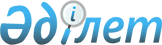 Об утверждении Плана по управлению пастбищами и их использованию по Жанааркинскому району на 2022-2023 годыРешение Жанааркинского районного маслихата Карагандинской области от 27 декабря 2021 года № 16/103
      В соответствии с Законом Республики Казахстан от 23 января 2001 года "О местном государственном управлении и самоуправлении в Республике Казахстан", Законом Республики Казахстан от 20 февраля 2017 года "О пастбищах" районный маслихат РЕШИЛ:
      1. Утвердить План по управлению пастбищами и их использованию по Жанааркинскому району на 2022-2023 годы согласно приложению к настоящему решению.
      2. Настоящее решение вводится в действие со дня его первого официального опубликования. План по управлению пастбищами и их использованию по Жанааркинскому району на 2022 - 2023 годы Глава 1. Введение
      1. Настоящий План по управлению пастбищами и их использованию по Жанааркинскому району на 2022-2023 годы (далее - План) разработан в соответствии с Законом Республики Казахстан "О местном государственном управлении и самоуправлении в Республике Казахстан", Законом Республики Казахстан "О пастбищах", приказом Заместителя Премьер-Министра Республики Казахстан - Министра сельского хозяйства Республики Казахстан от 24 апреля 2017 года № 173 "Об утверждении Правил рационального использования пастбищ" приказом Министра сельского хозяйства Республики Казахстан от 14 апреля 2015 года № 3-3/332 "Об утверждении предельно допустимой нормы нагрузки на общую площадь пастбищ".
      План принимается в целях рационального использования пастбищ, устойчивого обеспечения потребности в кормах и предотвращения процессов деградации пастбищ.
      План содержит:
      1) схему (карту) расположения пастбищ на территории административно-территориальной единицы в разрезе категорий земель, собственников земельных участков и землепользователей на основании правоустанавливающих документов согласно приложениям 1-14 к настоящему Плану; 
      2) приемлемые схемы пастбищеоборотов согласно приложениям 15-28 к настоящему Плану; 
      3) карту с обозначением внешних и внутренних границ и площадей пастбищ, в том числе сезонных, объектов пастбищной инфраструктуры согласно приложениям 29-42 к настоящему Плану; 
      4) схему доступа пастбищепользователей к водоисточникам (озерам, рекам, прудам, копаниям, оросительным или обводнительным каналам, трубчатым или шахтным колодцам), составленную согласно норме потребления воды согласно приложениям 43-56 к настоящему Плану; 
      5) схему перераспределения пастбищ для размещения поголовья сельскохозяйственных животных физических и (или) юридических лиц, у которых отсутствуют пастбища, и перемещения его на предоставляемые пастбища согласно приложениям 57-70 к настоящему Плану; 
      6) схему размещения поголовья сельскохозяйственных животных на отгонных пастбищах физических и (или) юридических лиц, не обеспеченных пастбищами, расположенными на территории поселка, сельских округов согласно приложениям 71-84 к настоящему Плану; 
      7) календарный график по использованию пастбищ, устанавливающий сезонные маршруты выпаса и передвижения сельскохозяйственных животных согласно приложению 85 к настоящему Плану;
      7-1) карту с обозначением внешних и внутренних границ и площадей пастбищ, необходимых для удовлетворения нужд населения для выпаса сельскохозяйственных животных личного подворья, в зависимости от местных условий и особенностей согласно приложениям 86-99 к настоящему Плану;
      8) сведения о ветеринарно-санитарных объектах согласно приложению 100 к настоящему Плану; 
      9) данные о численности поголовья сельскохозяйственных животных в разрезе сельских округов согласно приложению 101 к настоящему Плану; 
      10) землепользование района в разрезе сельских округов согласно приложению 102 к настоящему Плану;
      11) площадь земель Жанааркинского района в разрезе категорий согласно приложению 103 к настоящему Плану.
      План принят с учетом сведений о состоянии геоботанического обследования пастбищ, сведений о ветеринарно-санитарных объектах, данных о численности поголовья сельскохозяйственных животных с указанием их владельцев - пастбищепользователей, физических и (или) юридических лиц, данных о количестве гуртов, отар, табунов, сформированных по видам и половозрастным группам сельскохозяйственных животных, сведений о формировании поголовья сельскохозяйственных животных для выпаса на отгонных пастбищах, особенностей выпаса сельскохозяйственных животных на культурных и аридных пастбищах, сведений о сервитутах для прогона скота и иных данных, предоставленных государственными органами, физическими и (или) юридическими лицами. Глава 2. Рациональное использование пастбищ
      В настоящее время значительная часть участков бывших пастбищ не используется по различным причинам. Частные владельцы, некоторые крестьянские хозяйства не уделяют внимания на вывоз животных на отгонные плодородные пастбища, на перемену пастбищ. Из-за нахождения скота на одном месте зимой и летом земля изнашивается, уменьшаются виды кормовых растений, пастбища выходят из хозяйственного оборота, подвергаясь эрозии. 
      В сельских округах большинство скотов содержатся на руках и в течение 6-7 месяцев в год пасутся в окрестностях села, то есть скот не отдаляется от села на дистанцию больше 2-5 километров. Большая часть этих земель практически повреждена и изношена. Из-за несоблюдения порядка использования пастбищ и выпаса большого количества поголовья скота фонд кормовых растений уменьшается из года в год. Вследствие этого, такие пастбища зарастают такими травами как брунец, ежовник безлистный, гармала, чертополох и другими крупностебельными растениями, которые животные не едят. 
      Поэтому на этом этапе планируем, в населенных пунктах, где много скота организовать выпас скота на отдаленных пастбищах с водопоем. 
      Для сохранения продуктивности пастбищ на долгие годы, пользователям пастбищ необходимо учитывать три основных требования:
      1) соблюдать нормы количества скота на пастбищном участке;
      2) 30-40 % валового продукта должны быть сохранены после использования пастбищ;
      после выпаса скота на пастбище, высота растений должна быть 4-5 сантиметра; 
      3) строгое соблюдение срока выпаса скота. Выпас скота весной необходимо начинать после 10-12 дней после того, как многие многолетние травы начнут ворситься (семейства зерновых), а другие обрастать ветвями (частично кустарники). Глава 3. Заключение
      Реализация Плана по управлению пастбищами и их использованию на территории земель Жанааркинского района даст возможность эффективно и рационально использовать земли, повысить продуктивность пастбищ, сохранить ценный состав травостоя в течение длительного времени, обеспечить пастбищными кормами наибольшее количество животных, повышению качества животноводческой продукции и увеличить поголовье скота. Схема (карта) расположения пастбищ на территории административно-территориальной единицы в разрезе категорий земель, собственников земельных участков и землепользователей на основании правоустанавливающих документов поселка Жаңаарқа Жанааркинского района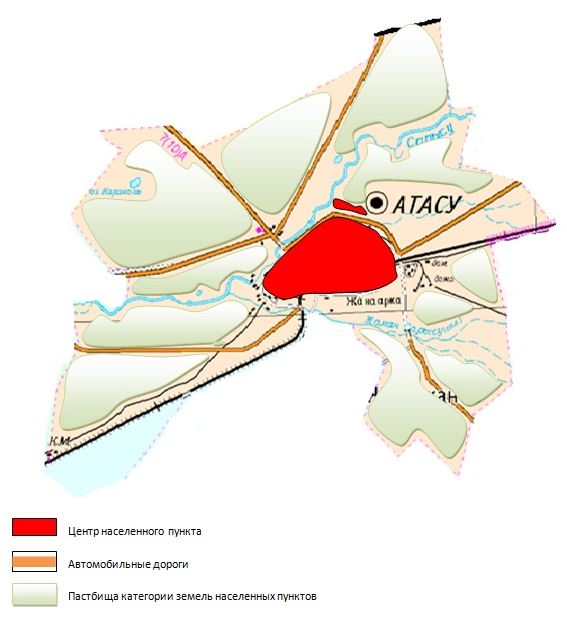  Схема (карта) расположения пастбищ на территории административно-территориальной единицы в разрезе категорий земель, собственников земельных участков и землепользователей на основании правоустанавливающих документов сельского округа Айнабулак Жанааркинского района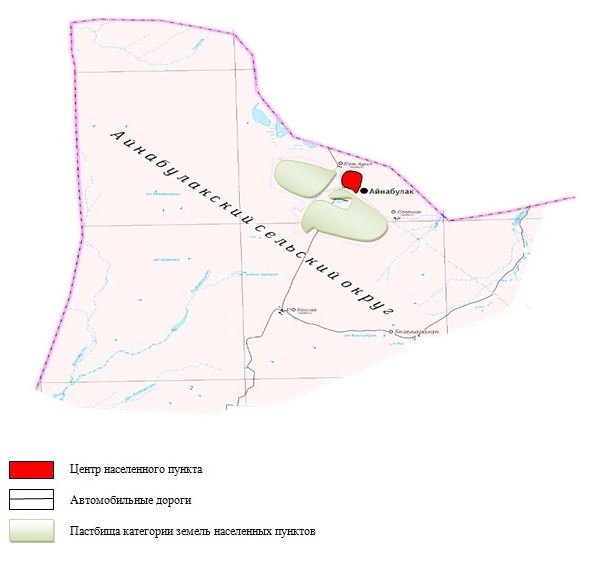  Схема (карта) расположения пастбищ на территории административно-территориальной единицы в разрезе категорий земель, собственников земельных участков и землепользователей на основании правоустанавливающих документов сельского округа Актау Жанааркинского района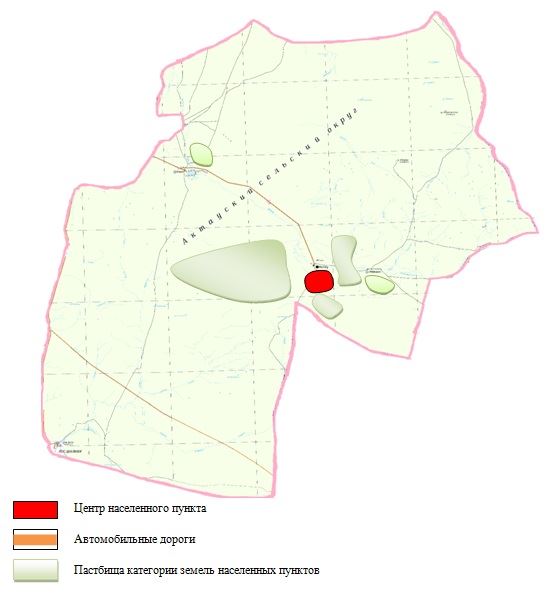  Схема (карта) расположения пастбищ на территории административно-территориальной единицы в разрезе категорий земель, собственников земельных участков и землепользователей на основании правоустанавливающих документов сельского округа Актубек Жанааркинского района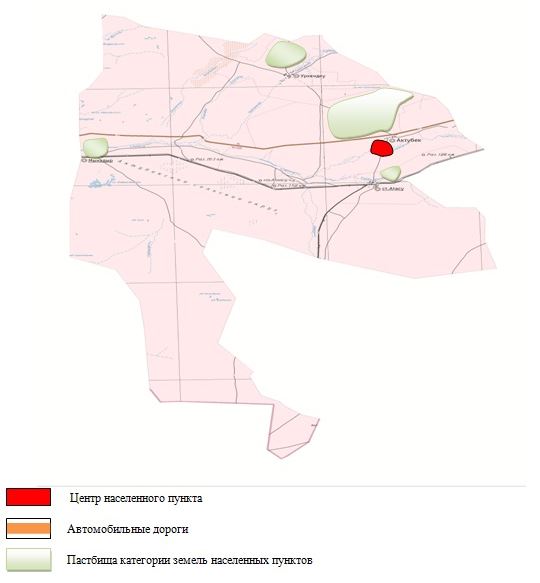  Схема (карта) расположения пастбищ на территории административно-территориальной единицы в разрезе категорий земель, собственников земельных участков и землепользователей на основании правоустанавливающих документов сельского округа имени Мукажана Жумажанова Жанааркинского района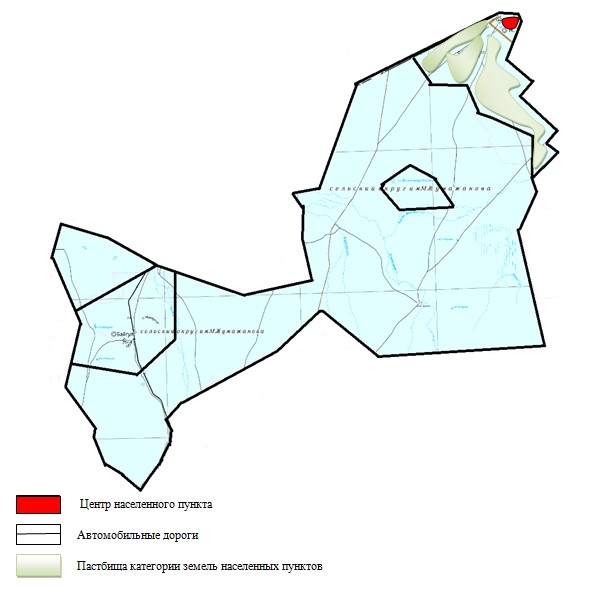  Схема (карта) расположения пастбищ на территории административно-территориальной единицы в разрезе категорий земель, собственников земельных участков и землепользователей на основании правоустанавливающих документов сельского округа Караагаш Жанааркинского района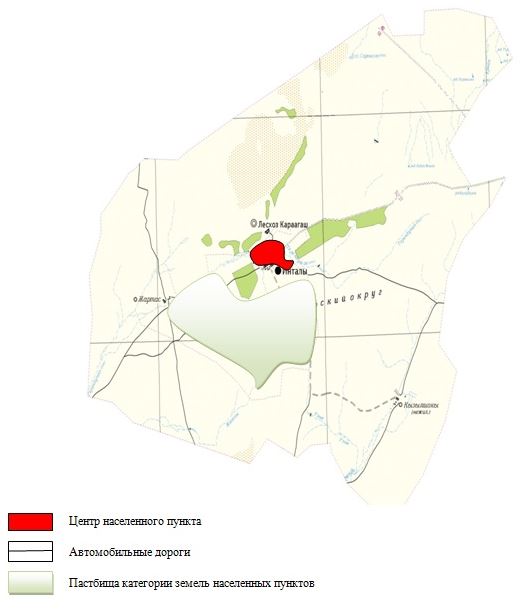  Схема (карта) расположения пастбищ на территории административно-территориальной единицы в разрезе категорий земель, собственников земельных участков и землепользователей на основании правоустанавливающих документов сельского округа Ералиев Жанааркинского района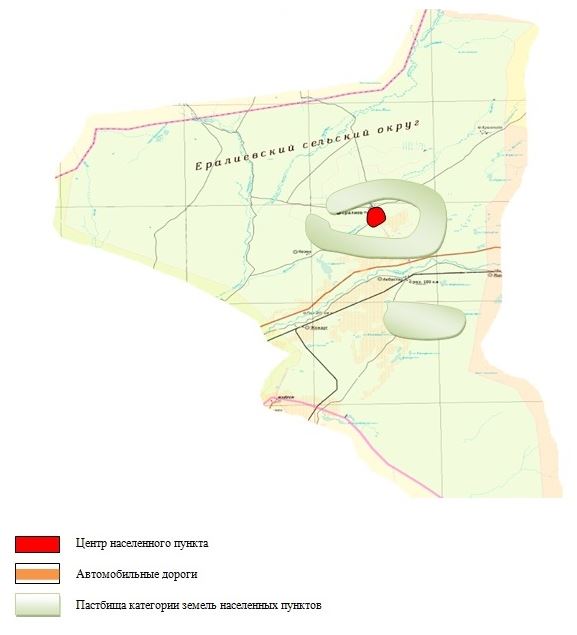  Схема (карта) расположения пастбищ на территории административно-территориальной единицы в разрезе категорий земель, собственников земельных участков и землепользователей на основании правоустанавливающих документов сельского округа Байдалы би Жанааркинского района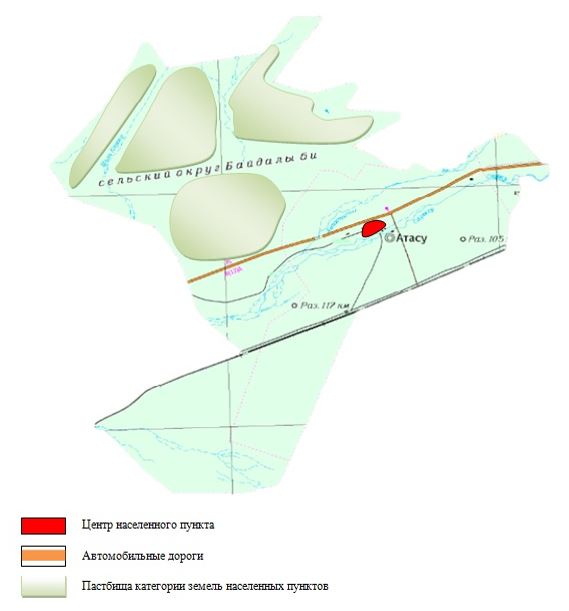  Схема (карта) расположения пастбищ на территории административно-территориальной единицы в разрезе категорий земель, собственников земельных участков и землепользователей на основании правоустанавливающих документов сельского округа Бидаик Жанааркинского района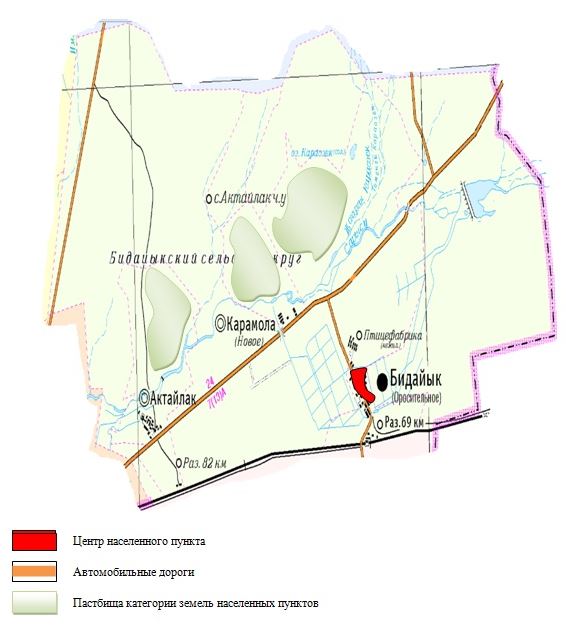  Схема (карта) расположения пастбищ на территории административно-территориальной единицы в разрезе категорий земель, собственников земельных участков и землепользователей на основании правоустанавливающих документов сельского округа С.Сейфуллин Жанааркинского района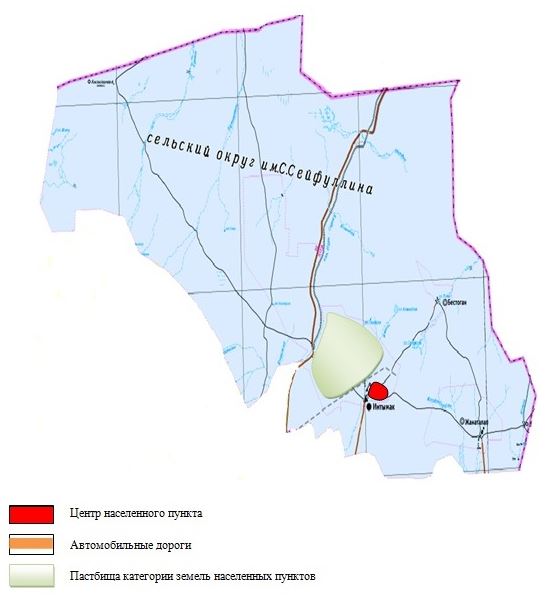  Схема (карта) расположения пастбищ на территории административно-территориальной единицы в разрезе категорий земель, собственников земельных участков и землепользователей на основании правоустанавливающих документов сельского округа Тугускен Жанааркинского района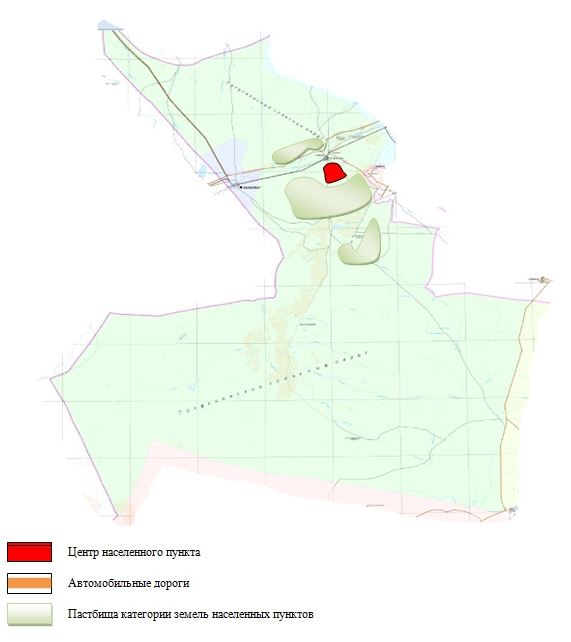  Схема (карта) расположения пастбищ на территории административно-территориальной единицы в разрезе категорий земель, собственников земельных участков и землепользователей на основании правоустанавливающих документов сельского округа Орынбай Жанааркинского района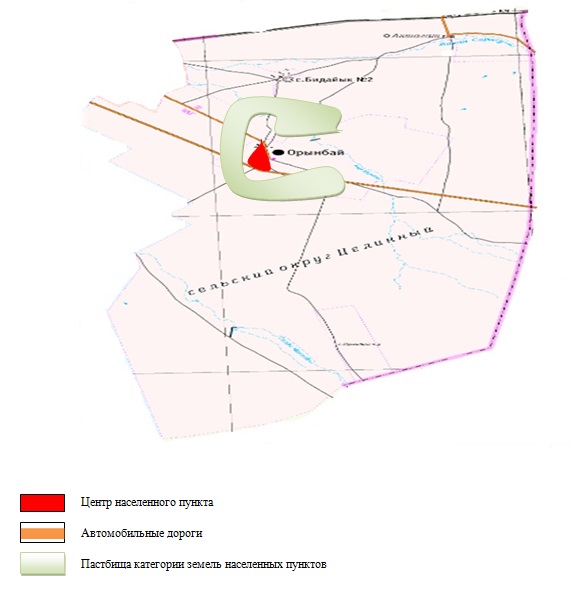  Схема (карта) расположения пастбищ на территории административно-территориальной единицы в разрезе категорий земель, собственников земельных участков и землепользователей на основании правоустанавливающих документов сельского округа Талдыбулак Жанааркинского района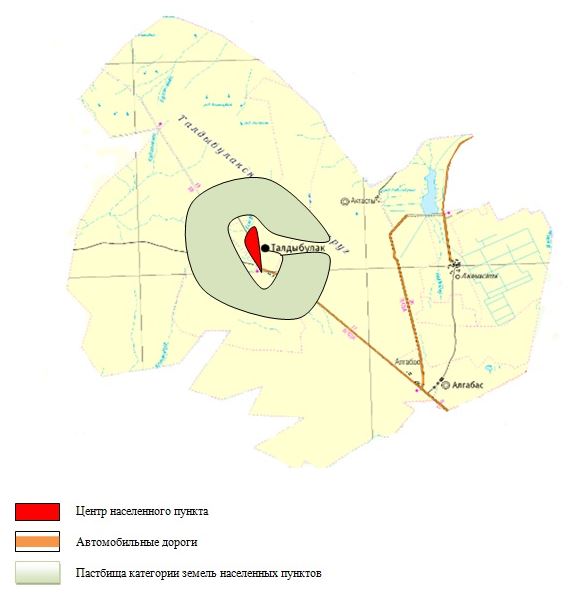  Схема (карта) расположения пастбищ на территории административно-территориальной единицы в разрезе категорий земель, собственников земельных участков и землепользователей на основании правоустанавливающих документов поселка Кызылжар Жанааркинского района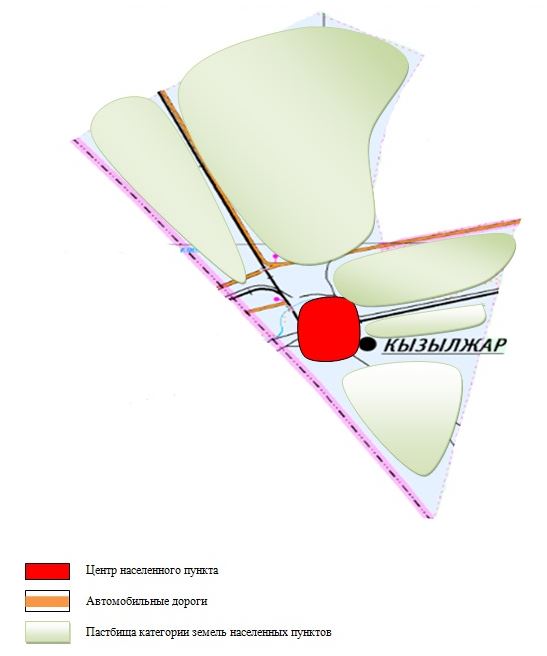  Приемлемая схема пастбищеоборотов поселка Жанаарка Жанааркинского района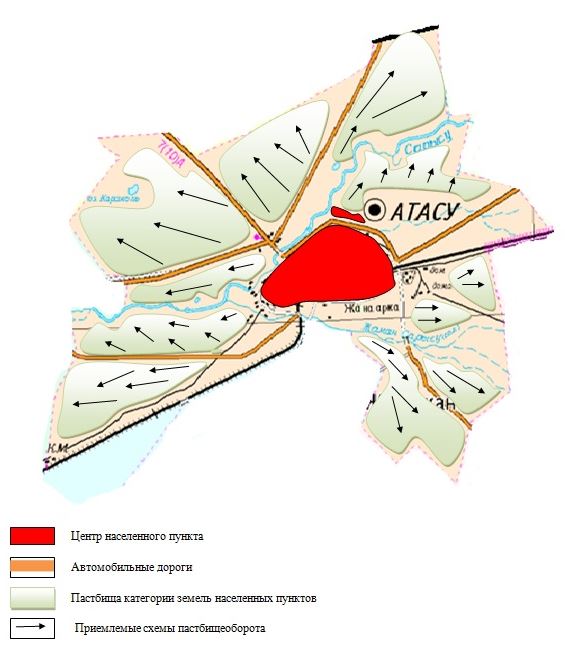  Приемлемая схема пастбищеоборотов сельского округа Айнабулак Жанааркинского района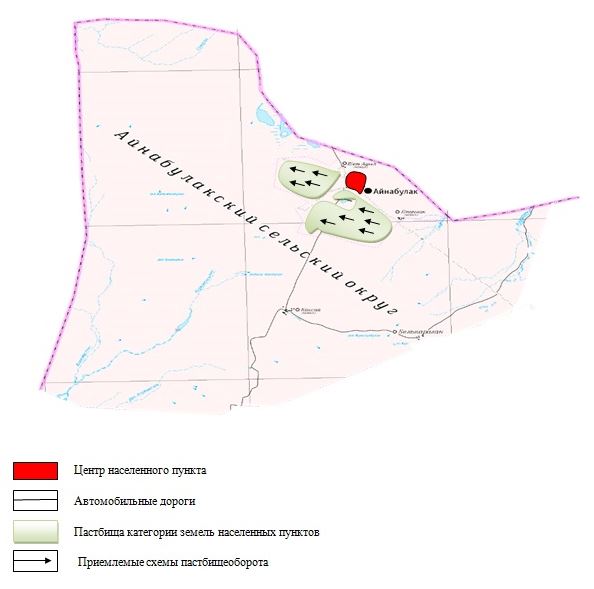  Приемлемая схема пастбищеоборотов сельского округа Актау Жанааркинского района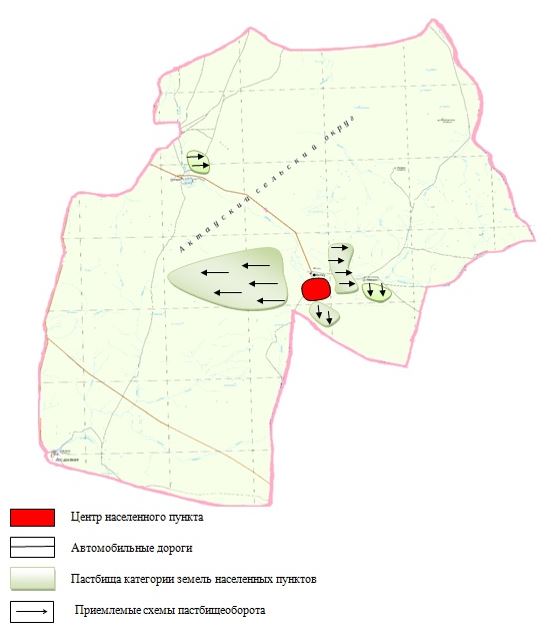  Приемлемая схема пастбищеоборотов сельского округа Актубек Жанааркинского района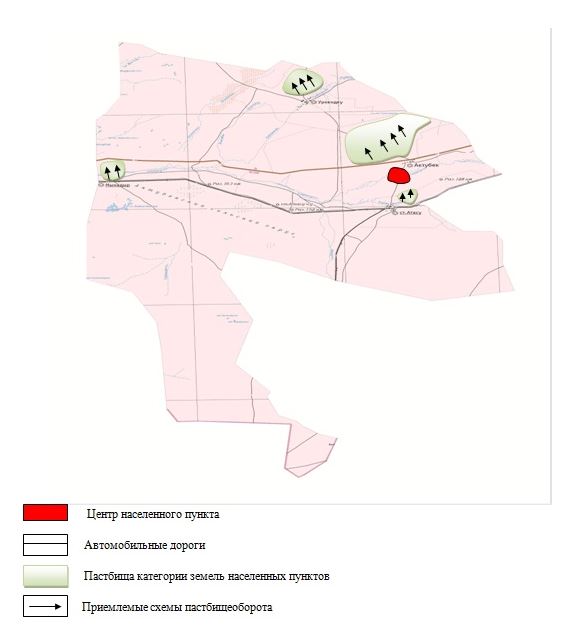  Приемлемая схема пастбищеоборотов сельского округа имени Мукажана Жумажанова Жанааркинского района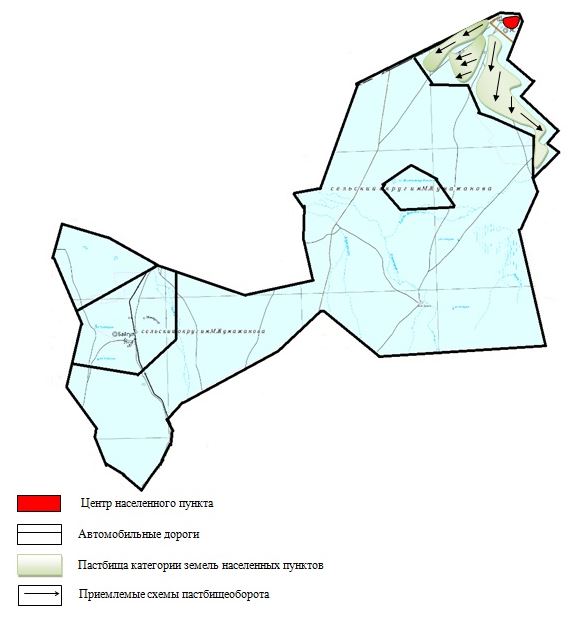  Приемлемая схема пастбищеоборотов сельского округа Караагаш Жанааркинского района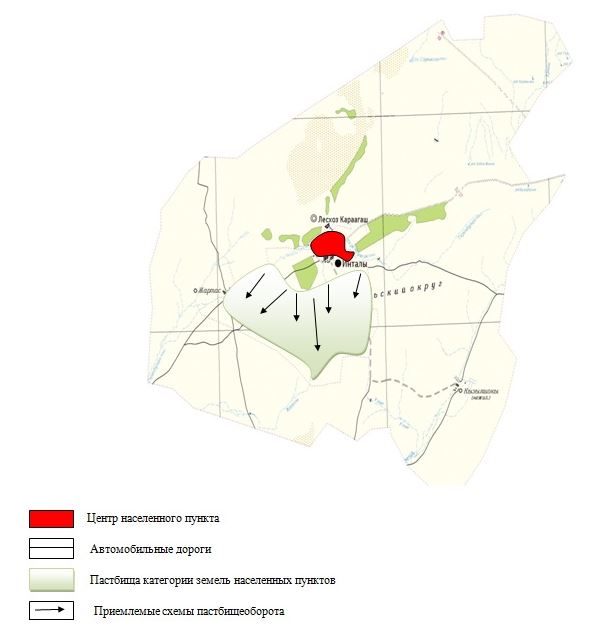  Приемлемая схема пастбищеоборотов сельского округа Ералиев Жанааркинского района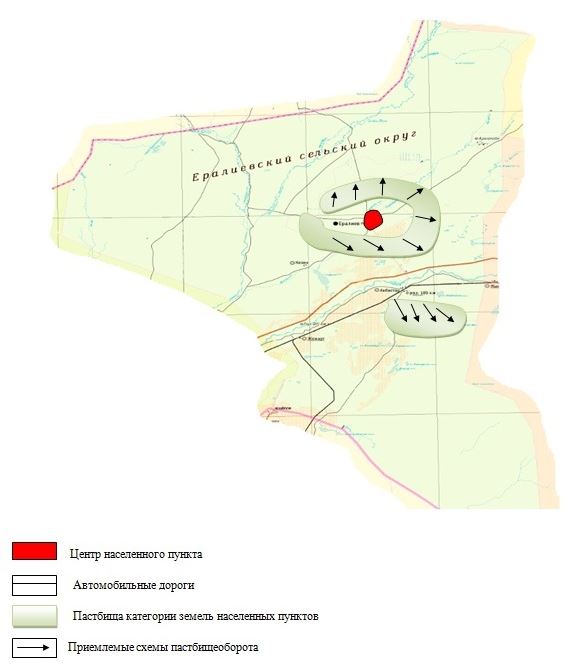  Приемлемая схема пастбищеоборотов сельского округа Байдалы би Жанааркинского района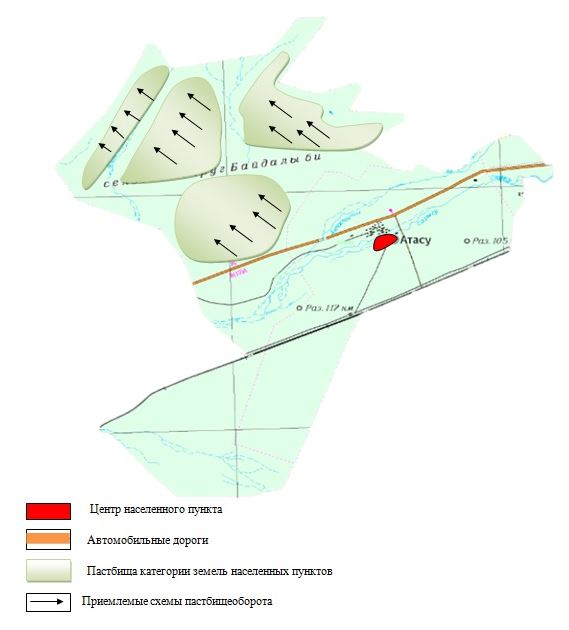  Приемлемая схема пастбищеоборотов сельского округа Бидаик Жанааркинского района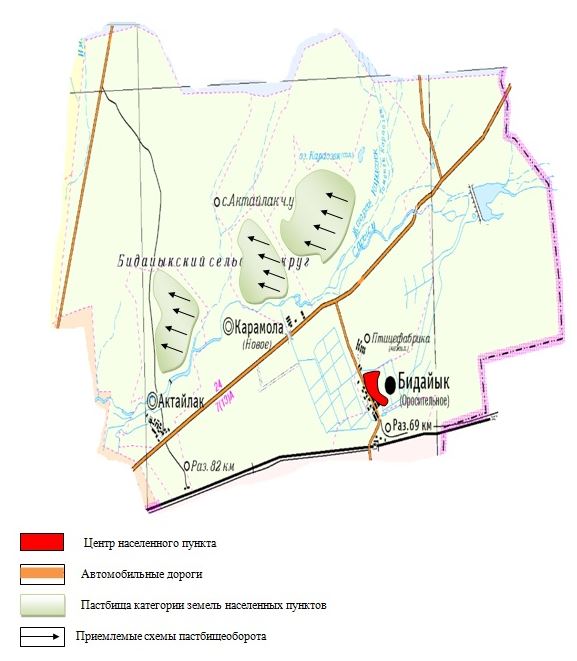  Приемлемая схема пастбищеоборотов сельского округа С.Сейфуллин Жанааркинского района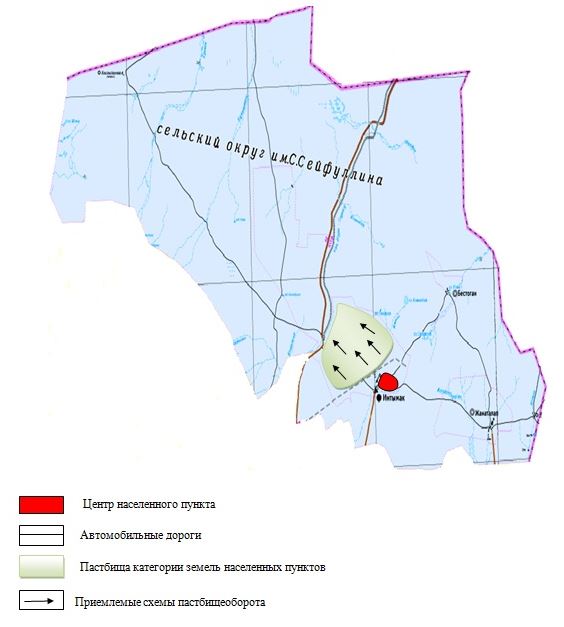  Приемлемая схема пастбищеоборотов сельского округа Тугускен Жанааркинского района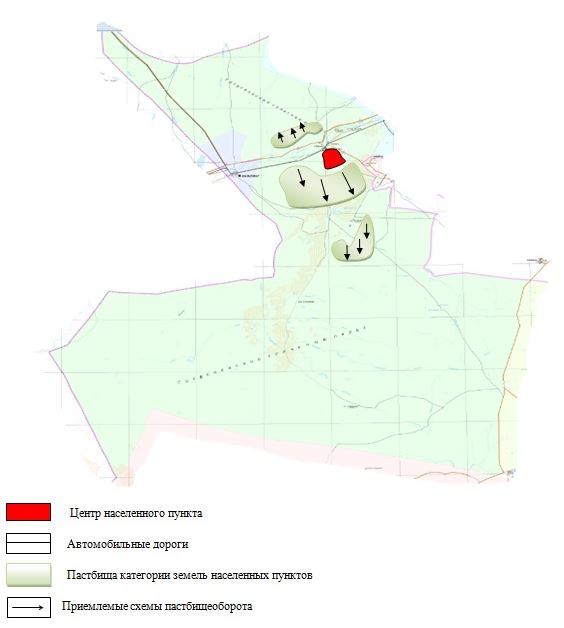  Приемлемая схема пастбищеоборотов сельского округа Орынбай Жанааркинского района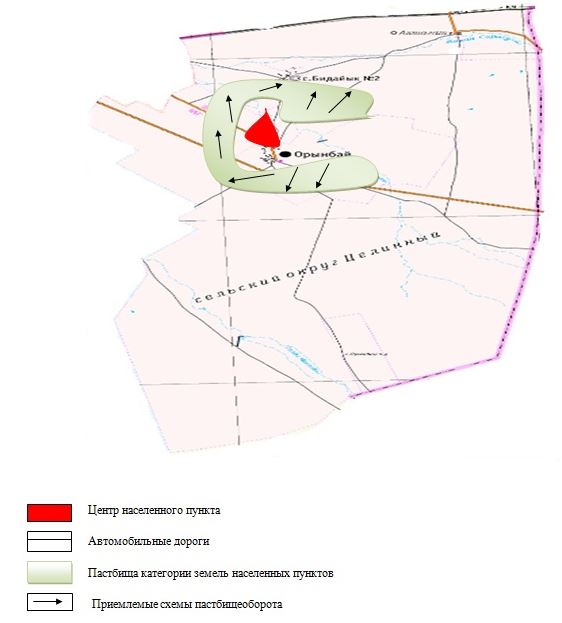  Приемлемая схема пастбищеоборотов сельского округа Талдыбулак Жанааркинского района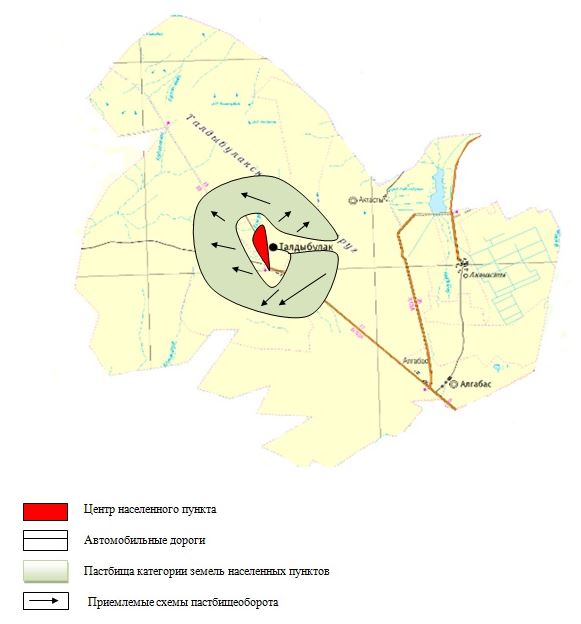  Приемлемая схема пастбищеоборотов поселка Кызылжар Жанааркинского района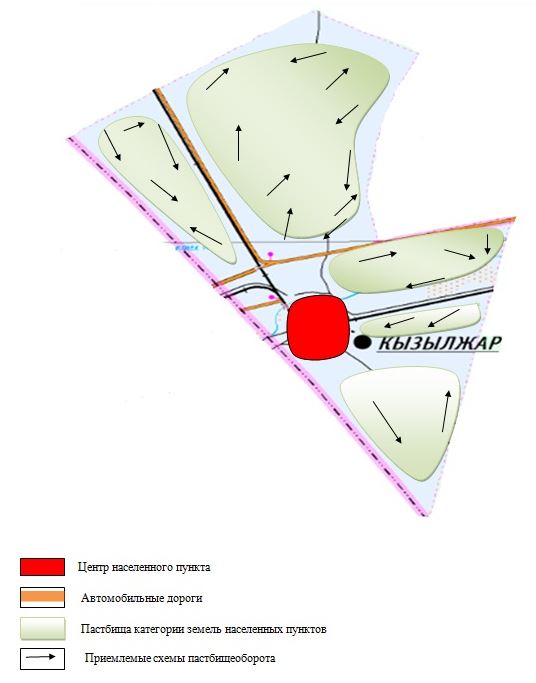  Карта с обозначением внешних и внутренних границ и площадей пастбищ, в том числе сезонных, объектов пастбищной инфраструктуры поселка Жаңаарқа Жанааркинского района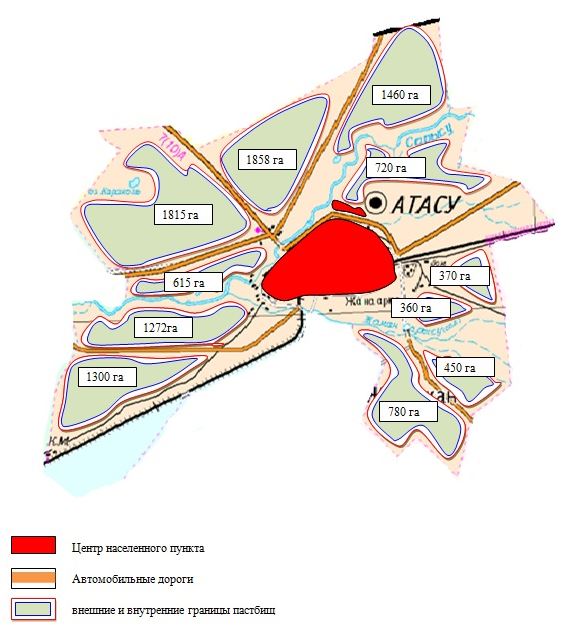  Карта с обозначением внешних и внутренних границ и площадей пастбищ, в том числе сезонных, объектов пастбищной инфраструктуры сельского округа Айнабулак Жанааркинского района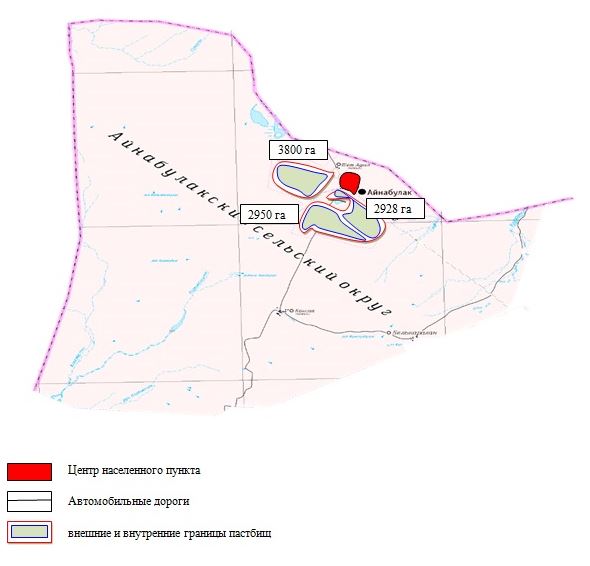  Карта с обозначением внешних и внутренних границ и площадей пастбищ, в том числе сезонных, объектов пастбищной инфраструктуры сельского округа Актау Жанааркинского района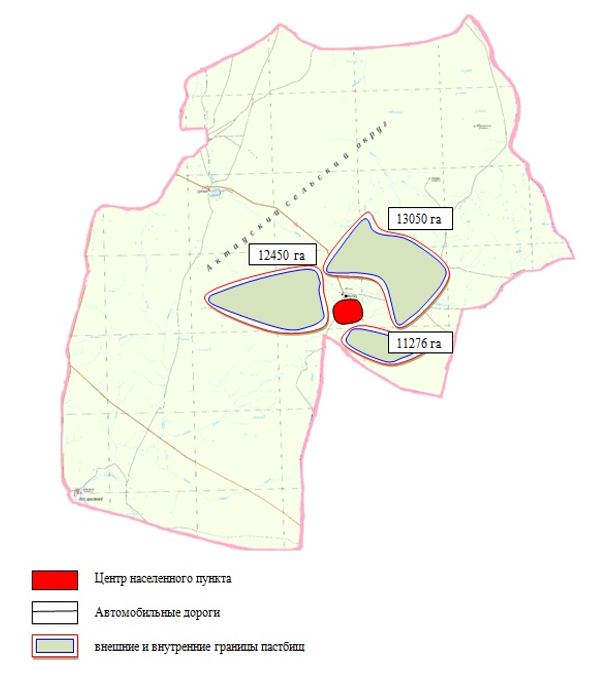  Карта с обозначением внешних и внутренних границ и площадей пастбищ, в том числе сезонных, объектов пастбищной инфраструктуры сельского округа Актубек Жанааркинского района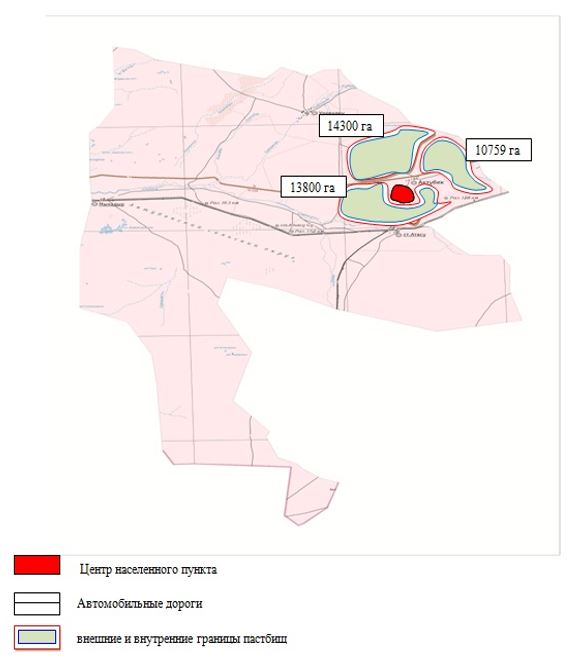  Карта с обозначением внешних и внутренних границ и площадей пастбищ, в том числе сезонных, объектов пастбищной инфраструктуры сельского округа имени Мукажана Жумажанова Жанааркинского района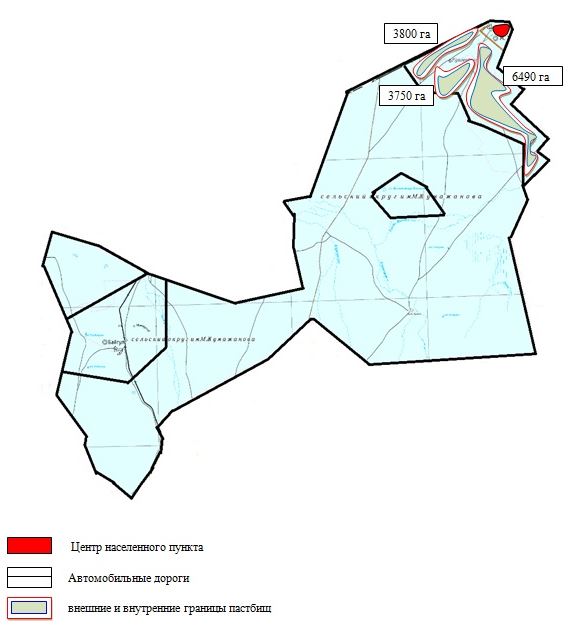  Карта с обозначением внешних и внутренних границ и площадей пастбищ, в том числе сезонных, объектов пастбищной инфраструктуры сельского округа Караагаш Жанааркинского района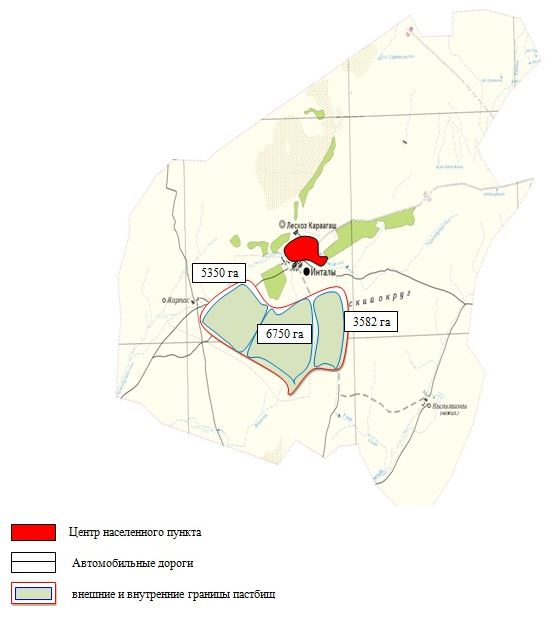  Карта с обозначением внешних и внутренних границ и площадей пастбищ, в том числе сезонных, объектов пастбищной инфраструктуры сельского округа Ералиев Жанааркинского района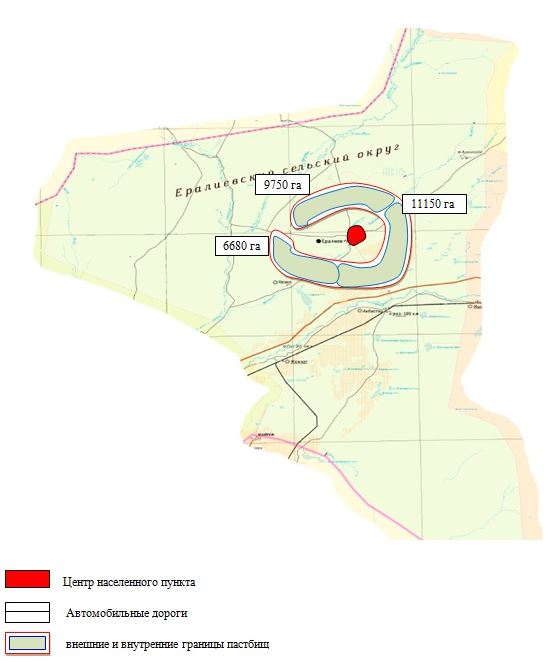  Карта с обозначением внешних и внутренних границ и площадей пастбищ, в том числе сезонных, объектов пастбищной инфраструктуры сельского округа Байдалы би Жанааркинского района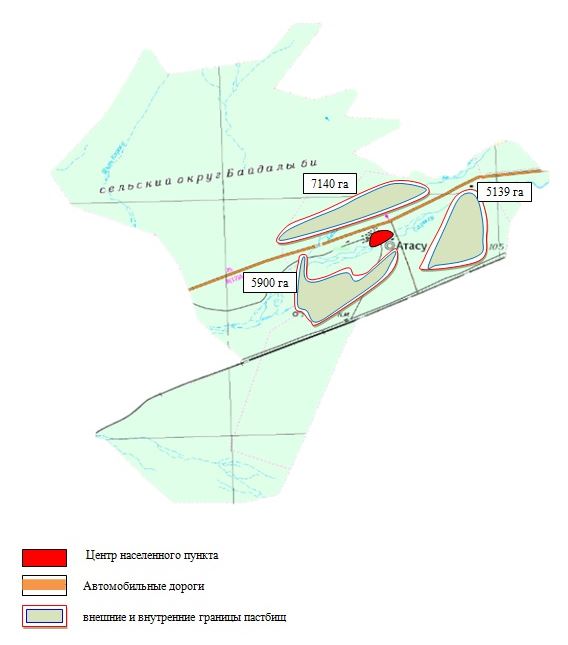  Карта с обозначением внешних и внутренних границ и площадей пастбищ, в том числе сезонных, объектов пастбищной инфраструктуры сельского округа Бидаик Жанааркинского района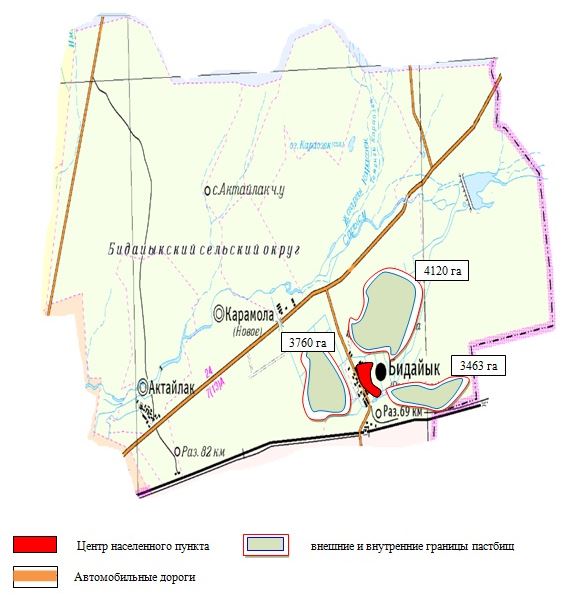  Карта с обозначением внешних и внутренних границ и площадей пастбищ, в том числе сезонных, объектов пастбищной инфраструктуры сельского округа С.Сейфуллин Жанааркинского района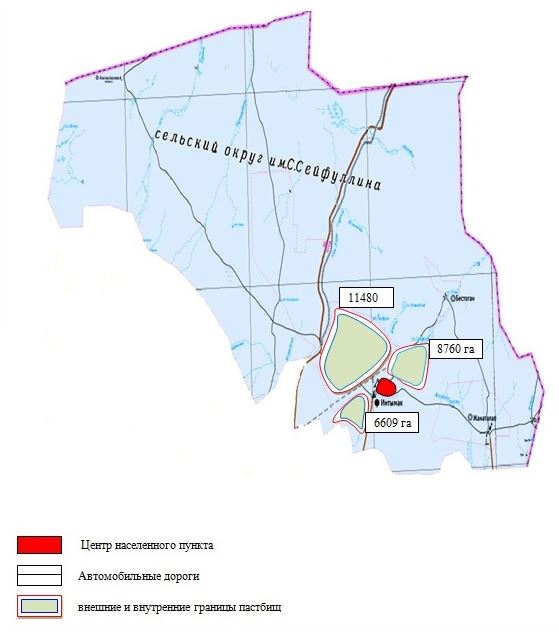  Карта с обозначением внешних и внутренних границ и площадей пастбищ, в том числе сезонных, объектов пастбищной инфраструктуры сельского округа Тугускен Жанааркинского района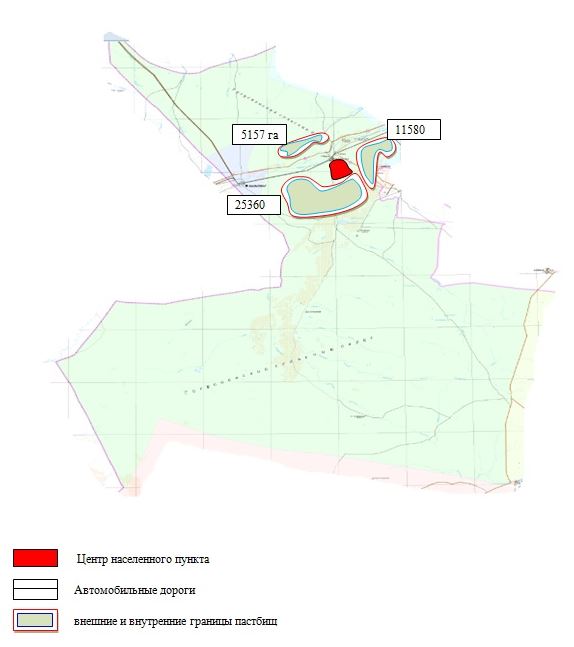  Карта с обозначением внешних и внутренних границ и площадей пастбищ, в том числе сезонных, объектов пастбищной инфраструктуры сельского округа Орынбай Жанааркинского района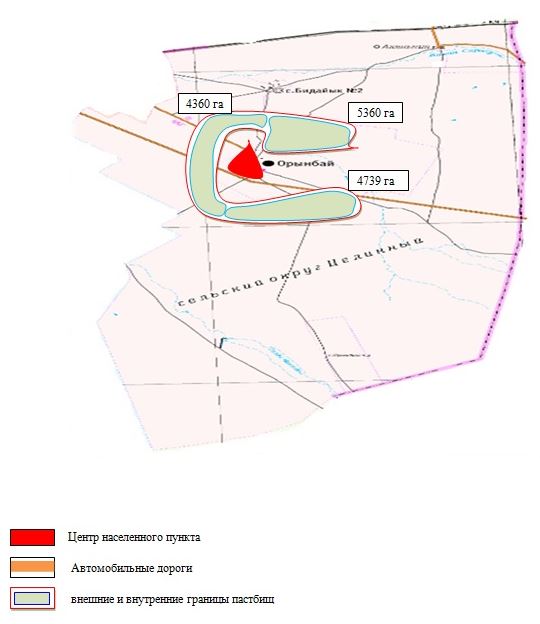  Карта с обозначением внешних и внутренних границ и площадей пастбищ, в том числе сезонных, объектов пастбищной инфраструктуры сельского округа Талдыбулак Жанааркинского района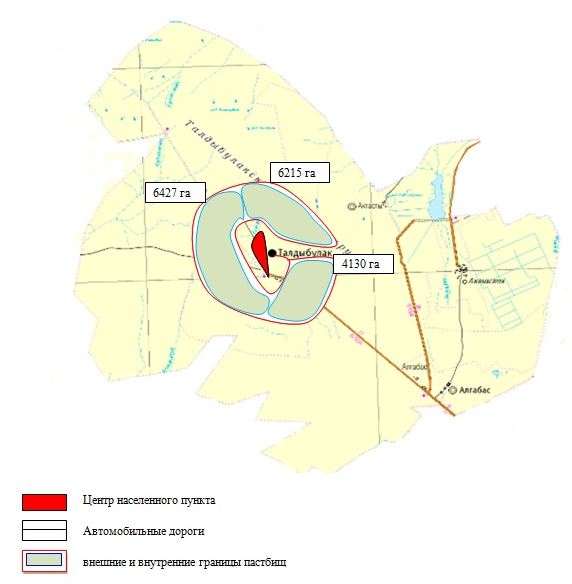  Карта с обозначением внешних и внутренних границ и площадей пастбищ, в том числе сезонных, объектов пастбищной инфраструктуры поселка Кызылжар Жанааркинского района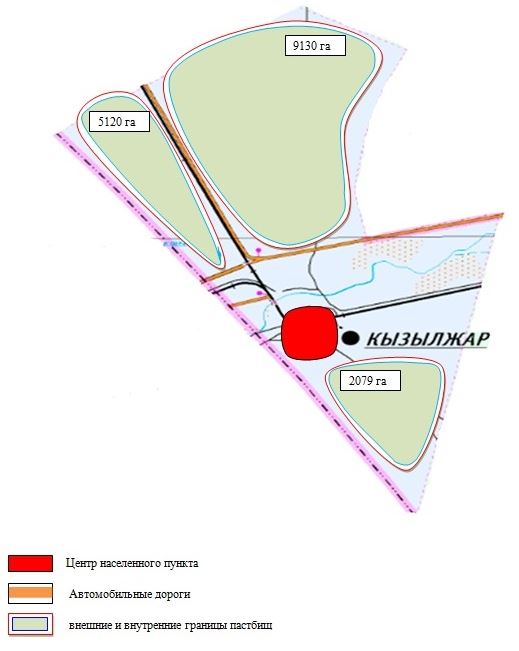  Схема доступа пастбищепользователей к водоисточникам (озерам, рекам, прудам, копаниям, оросительным или обводнительным каналам, трубчатым или шахтным колодцам), составленную согласно норме потребления воды, поселка Жаңаарқа Жанааркинского района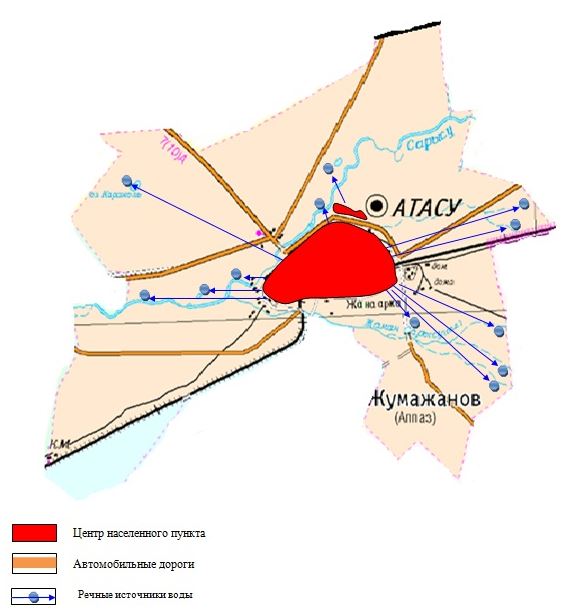  Схема доступа пастбищепользователей к водоисточникам (озерам, рекам, прудам, копаниям, оросительным или обводнительным каналам, трубчатым или шахтным колодцам), составленную согласно норме потребления воды, сельского округа Айнабулак Жанааркинского района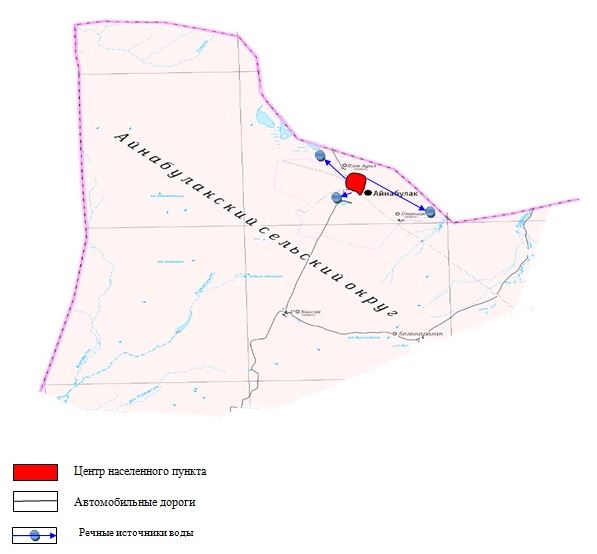  Схема доступа пастбищепользователей к водоисточникам (озерам, рекам, прудам, копаниям, оросительным или обводнительным каналам, трубчатым или шахтным колодцам), составленную согласно норме потребления воды, сельского округа Актау Жанааркинского района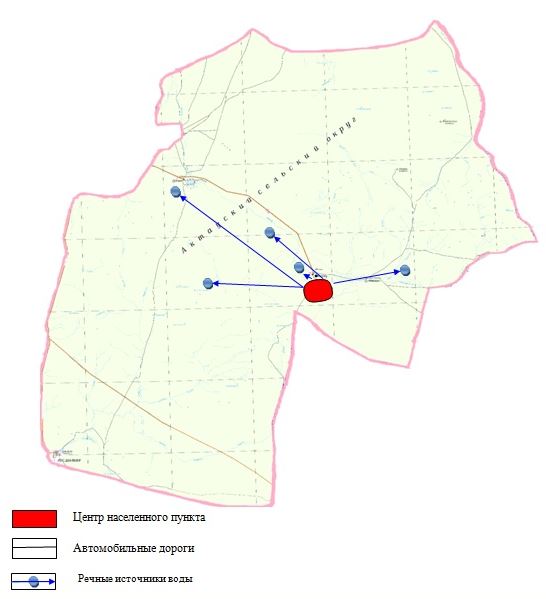  Схема доступа пастбищепользователей к водоисточникам (озерам, рекам, прудам, копаниям, оросительным или обводнительным каналам, трубчатым или шахтным колодцам), составленную согласно норме потребления воды, сельского округа Актубек Жанааркинского района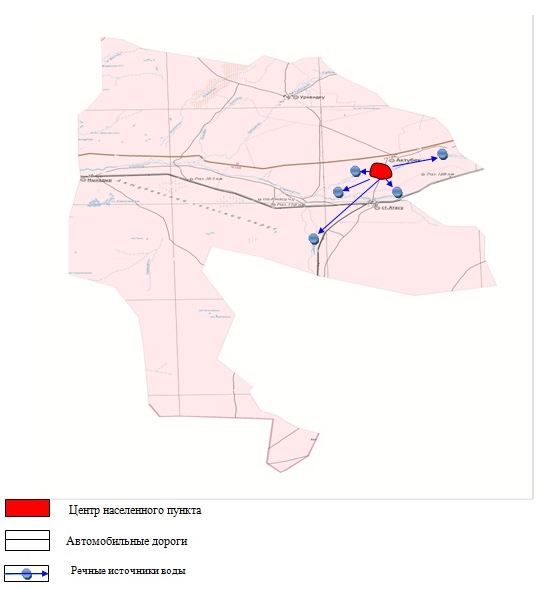  Схема доступа пастбищепользователей к водоисточникам (озерам, рекам, прудам, копаниям, оросительным или обводнительным каналам, трубчатым или шахтным колодцам), составленную согласно норме потребления воды, сельского округа имени Мукажана Жумажанова Жанааркинского района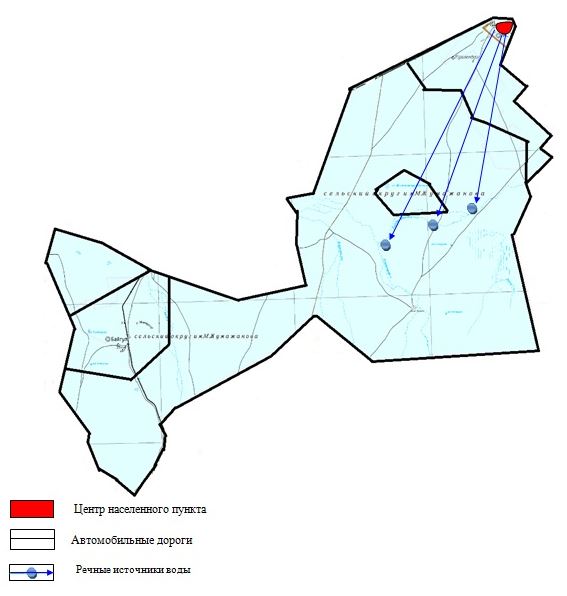  Схема доступа пастбищепользователей к водоисточникам (озерам, рекам, прудам, копаниям, оросительным или обводнительным каналам, трубчатым или шахтным колодцам), составленную согласно норме потребления воды, сельского округа Караагаш Жанааркинского района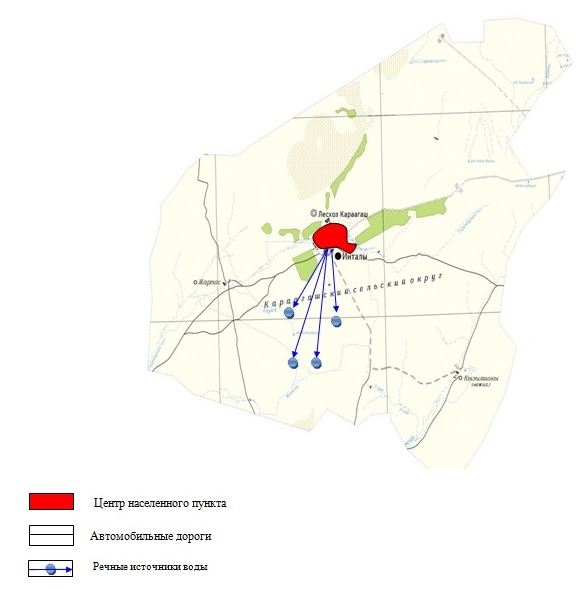  Схема доступа пастбищепользователей к водоисточникам (озерам, рекам, прудам, копаниям, оросительным или обводнительным каналам, трубчатым или шахтным колодцам), составленную согласно норме потребления воды, сельского округа Ералиев Жанааркинского района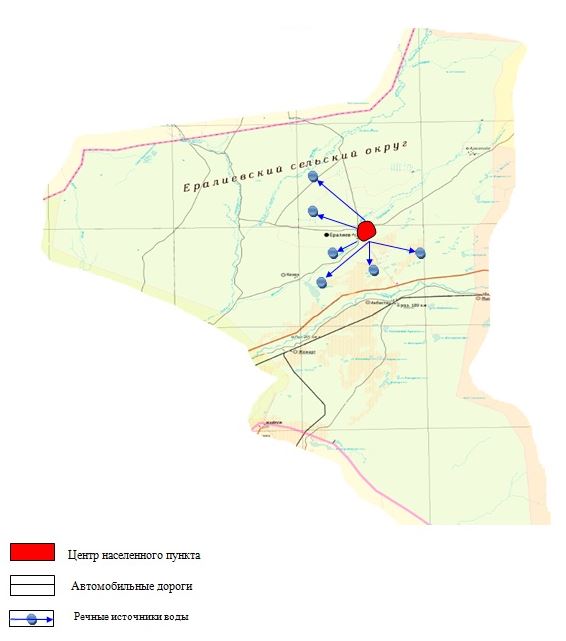  Схема доступа пастбищепользователей к водоисточникам (озерам, рекам, прудам, копаниям, оросительным или обводнительным каналам, трубчатым или шахтным колодцам), составленную согласно норме потребления воды, сельского округа Байдалы би Жанааркинского района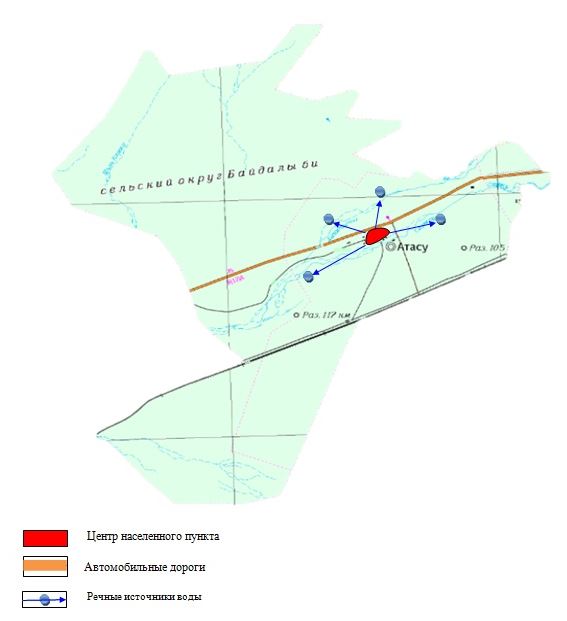  Схема доступа пастбищепользователей к водоисточникам (озерам, рекам, прудам, копаниям, оросительным или обводнительным каналам, трубчатым или шахтным колодцам), составленную согласно норме потребления воды, сельского округа Бидаик Жанааркинского района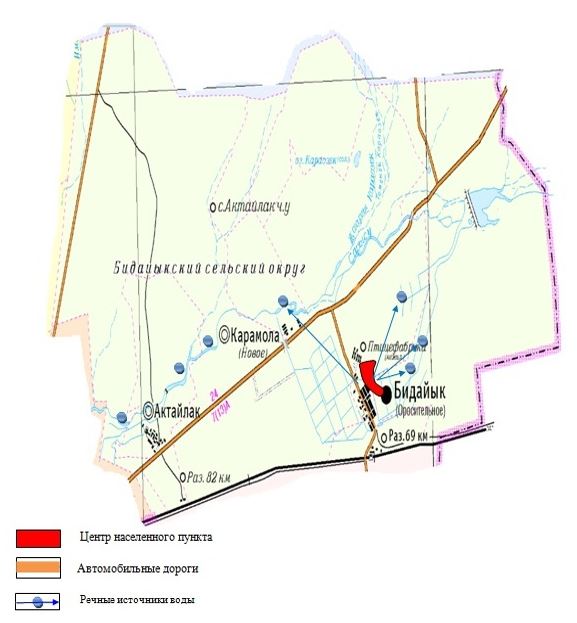  Схема доступа пастбищепользователей к водоисточникам (озерам, рекам, прудам, копаниям, оросительным или обводнительным каналам, трубчатым или шахтным колодцам), составленную согласно норме потребления воды, сельского округа С.Сейфуллин Жанааркинского района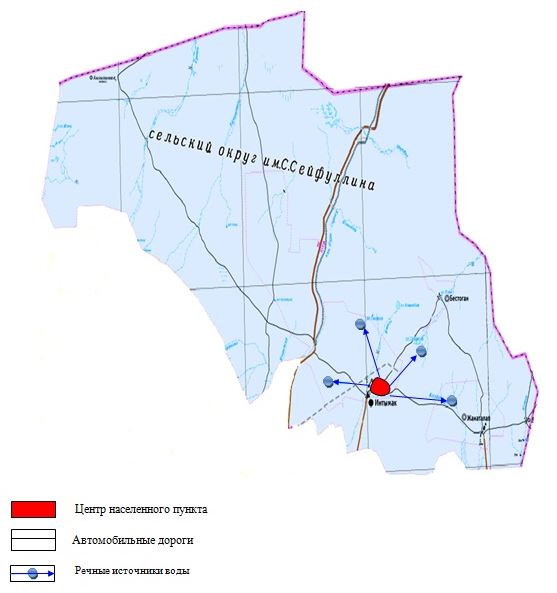  Схема доступа пастбищепользователей к водоисточникам (озерам, рекам, прудам, копаниям, оросительным или обводнительным каналам, трубчатым или шахтным колодцам), составленную согласно норме потребления воды, сельского округа Тугускен Жанааркинского района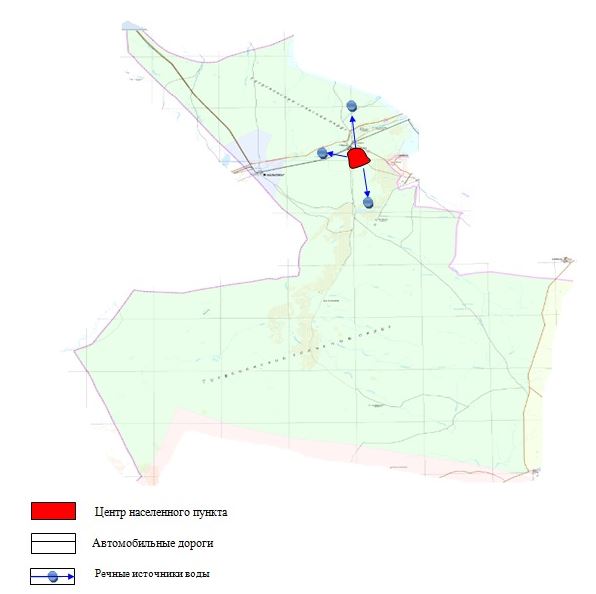  Схема доступа пастбищепользователей к водоисточникам (озерам, рекам, прудам, копаниям, оросительным или обводнительным каналам, трубчатым или шахтным колодцам), составленную согласно норме потребления воды, сельского округа Орынбай Жанааркинского района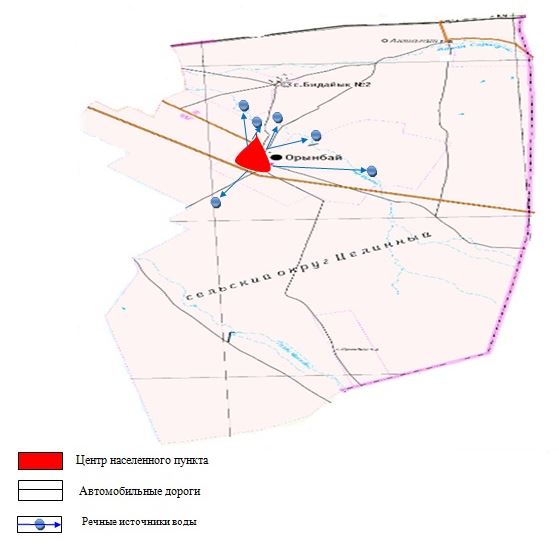  Схема доступа пастбищепользователей к водоисточникам (озерам, рекам, прудам, копаниям, оросительным или обводнительным каналам, трубчатым или шахтным колодцам), составленную согласно норме потребления воды, сельского округа Талдыбулак Жанааркинского района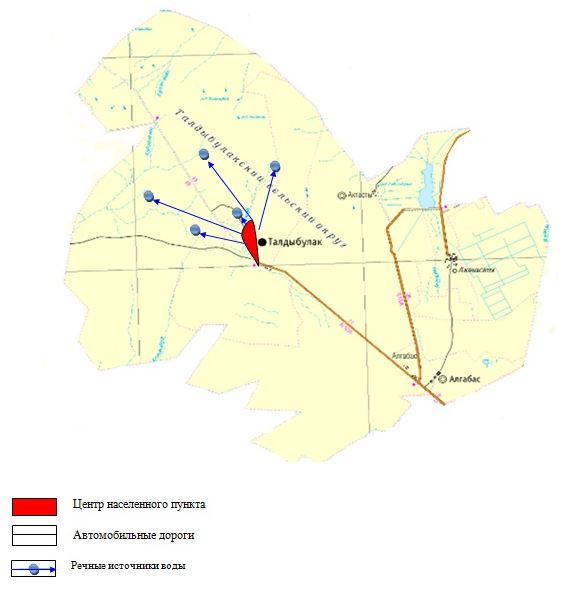  Схема доступа пастбищепользователей к водоисточникам (озерам, рекам, прудам, копаниям, оросительным или обводнительным каналам, трубчатым или шахтным колодцам), составленную согласно норме потребления воды, поселка Кызылжар Жанааркинского района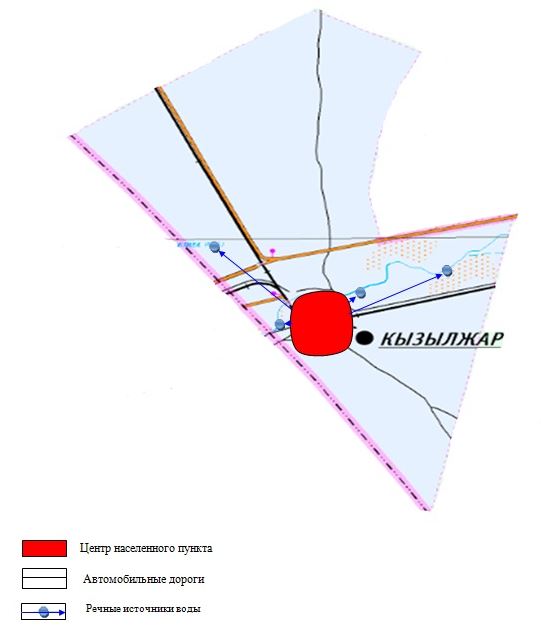  Схема перераспределения пастбищ для размещения поголовья сельскохозяйственных животных физических и (или) юридических лиц, у которых отсутствуют пастбища, и перемещения его на предоставляемые пастбища поселка Жанаарка Жанааркинского района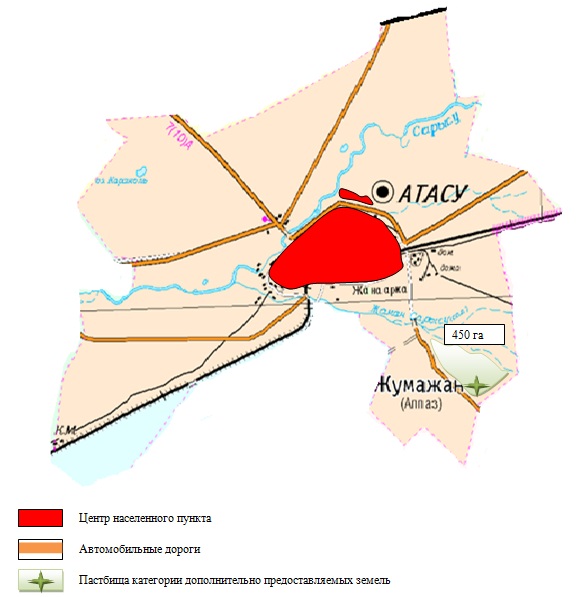  Схема перераспределения пастбищ для размещения поголовья сельскохозяйственных животных физических и (или) юридических лиц, у которых отсутствуют пастбища, и перемещения его на предоставляемые пастбища сельского округа Айнабулак Жанааркинского района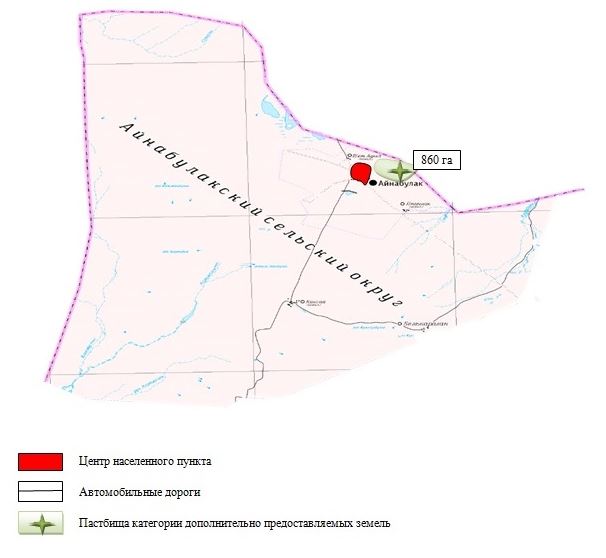  Схема перераспределения пастбищ для размещения поголовья сельскохозяйственных животных физических и (или) юридических лиц, у которых отсутствуют пастбища, и перемещения его на предоставляемые пастбища сельского округа Актау Жанааркинского района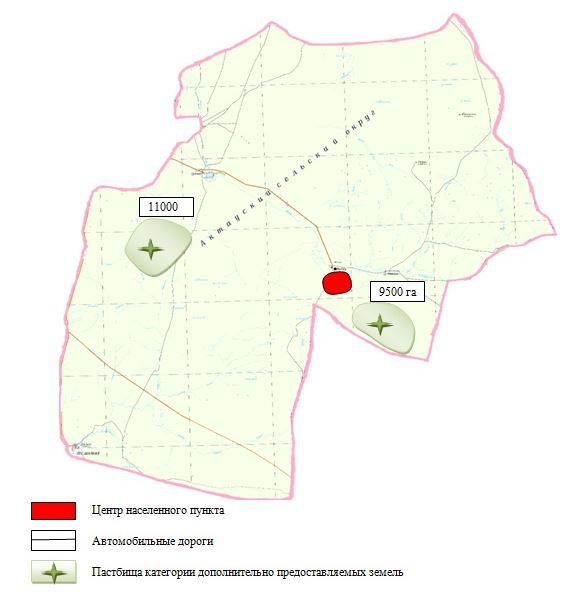  Схема перераспределения пастбищ для размещения поголовья сельскохозяйственных животных физических и (или) юридических лиц, у которых отсутствуют пастбища, и перемещения его на предоставляемые пастбища сельского округа Актубек Жанааркинского района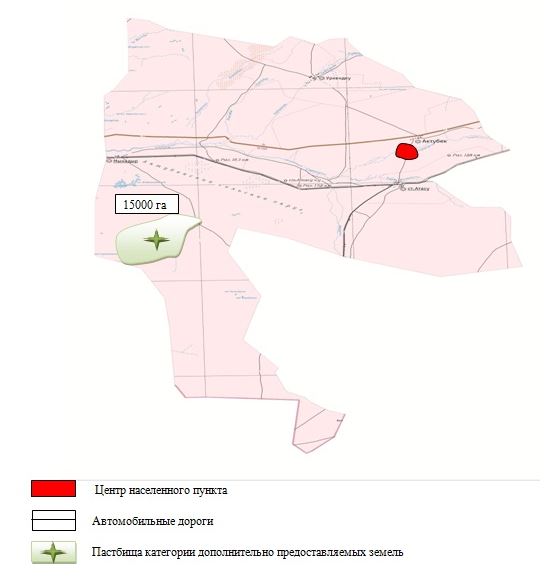  Схема перераспределения пастбищ для размещения поголовья сельскохозяйственных животных физических и (или) юридических лиц, у которых отсутствуют пастбища, и перемещения его на предоставляемые пастбища сельского округа имени Мукажана Жумажанова Жанааркинского района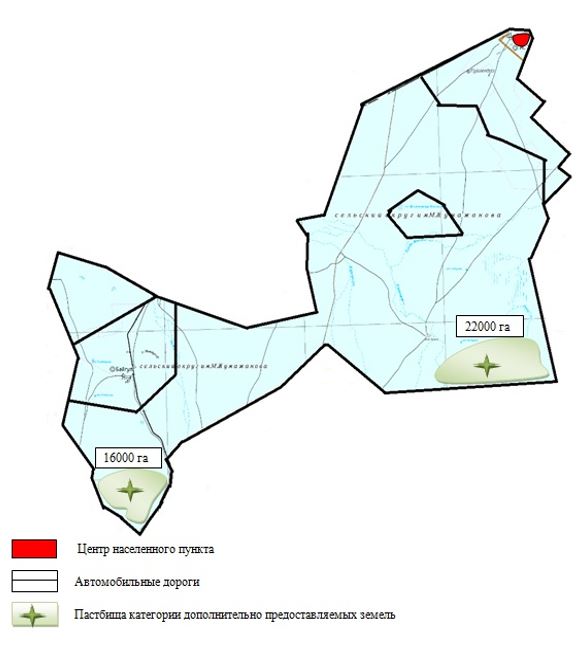  Схема перераспределения пастбищ для размещения поголовья сельскохозяйственных животных физических и (или) юридических лиц, у которых отсутствуют пастбища, и перемещения его на предоставляемые пастбища сельского округа Караагаш Жанааркинского района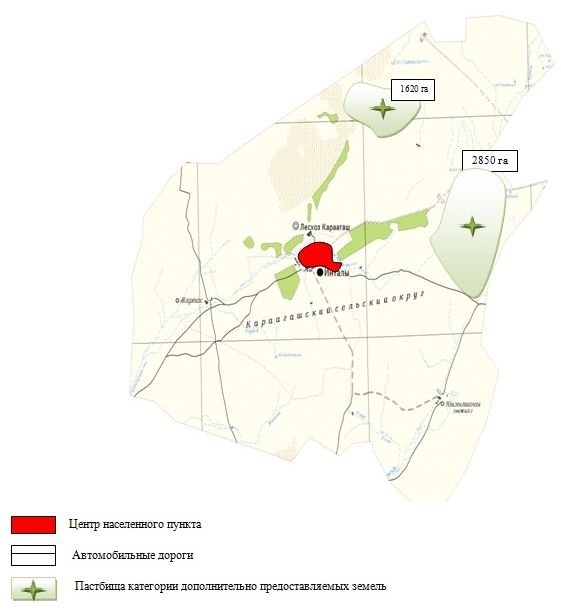  Схема перераспределения пастбищ для размещения поголовья сельскохозяйственных животных физических и (или) юридических лиц, у которых отсутствуют пастбища, и перемещения его на предоставляемые пастбища сельского округа Ералиев Жанааркинского района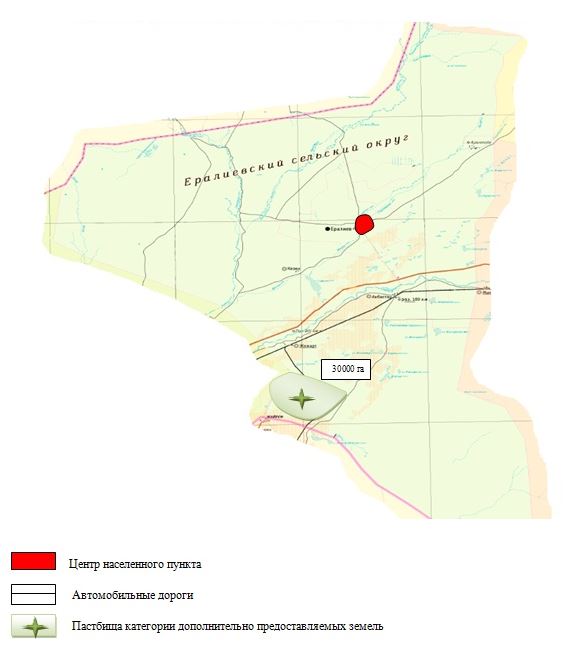  Схема перераспределения пастбищ для размещения поголовья сельскохозяйственных животных физических и (или) юридических лиц, у которых отсутствуют пастбища, и перемещения его на предоставляемые пастбища сельского округа Байдалы би Жанааркинского района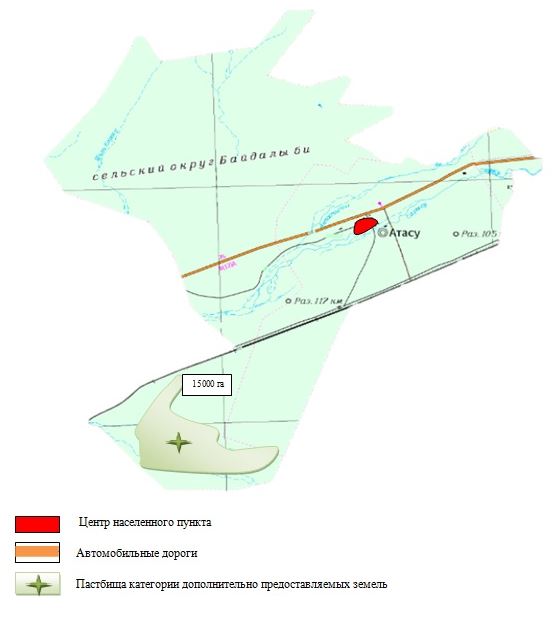  Схема перераспределения пастбищ для размещения поголовья сельскохозяйственных животных физических и (или) юридических лиц, у которых отсутствуют пастбища, и перемещения его на предоставляемые пастбища сельского округа Бидаик Жанааркинского района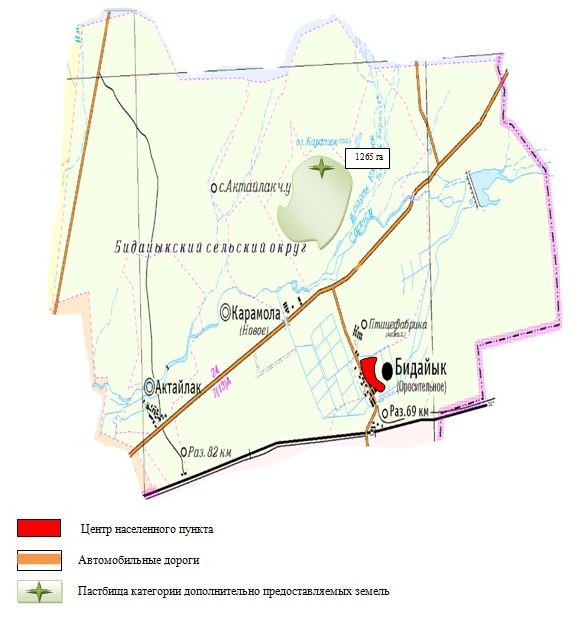  Схема перераспределения пастбищ для размещения поголовья сельскохозяйственных животных физических и (или) юридических лиц, у которых отсутствуют пастбища, и перемещения его на предоставляемые пастбища сельского округа С.Сейфуллин Жанааркинского района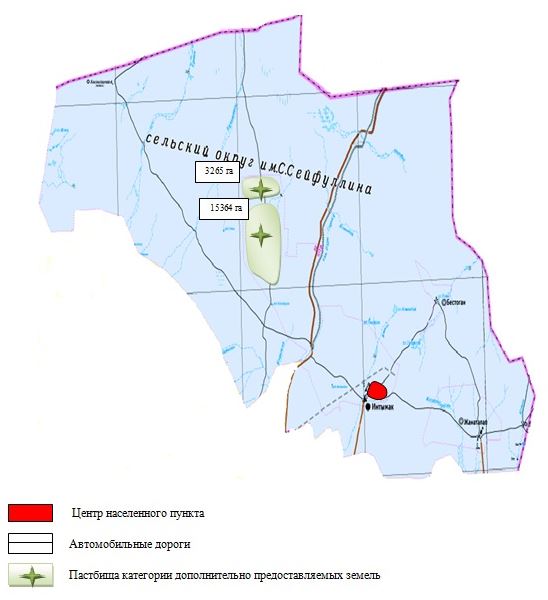  Схема перераспределения пастбищ для размещения поголовья сельскохозяйственных животных физических и (или) юридических лиц, у которых отсутствуют пастбища, и перемещения его на предоставляемые пастбища сельского округа Тугускен Жанааркинского района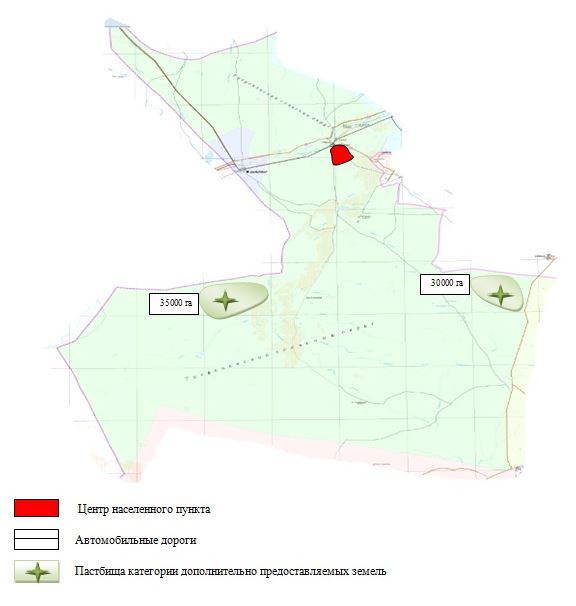  Схема перераспределения пастбищ для размещения поголовья сельскохозяйственных животных физических и (или) юридических лиц, у которых отсутствуют пастбища, и перемещения его на предоставляемые пастбища сельского округа Орынбай Жанааркинского района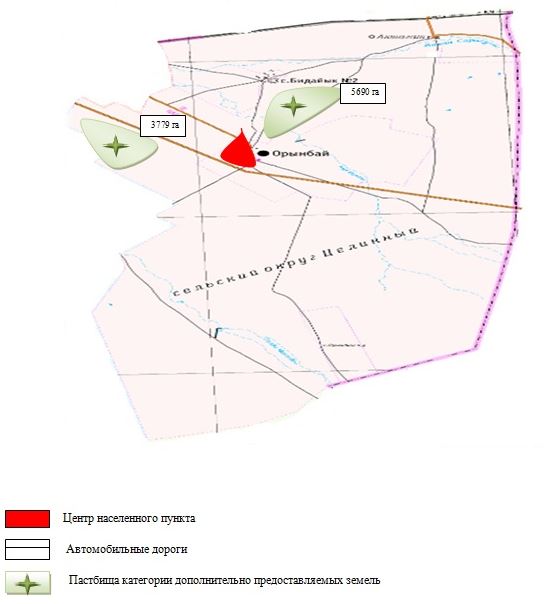  Схема перераспределения пастбищ для размещения поголовья сельскохозяйственных животных физических и (или) юридических лиц, у которых отсутствуют пастбища, и перемещения его на предоставляемые пастбища сельского округа Талдыбулак Жанааркинского района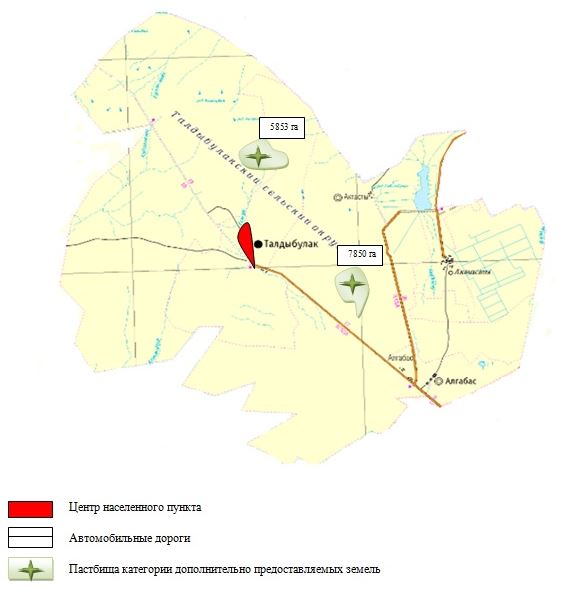  Схема перераспределения пастбищ для размещения поголовья сельскохозяйственных животных физических и (или) юридических лиц, у которых отсутствуют пастбища, и перемещения его на предоставляемые пастбища поселка Кызылжар Жанааркинского района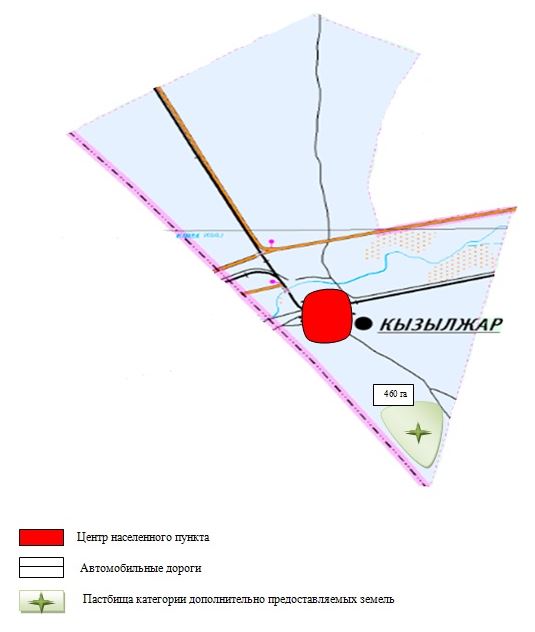  Схема размещения поголовья сельскохозяйственных животных на отгонных пастбищах физических и (или) юридических лиц, не обеспеченных пастбищами, расположенными на территории поселка Жаңаарқа Жанааркинского района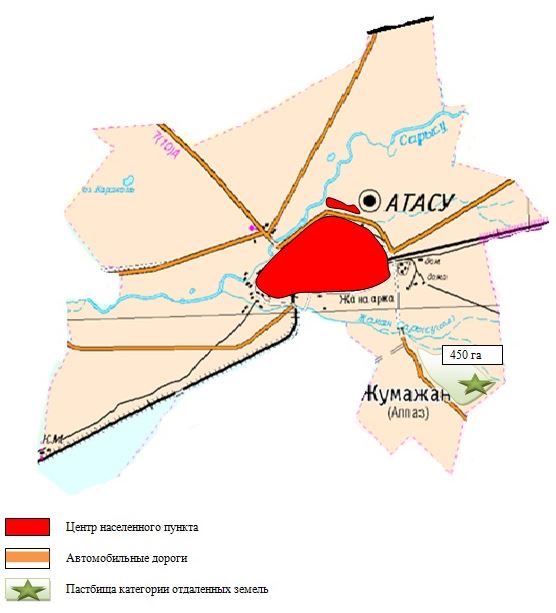  Схема размещения поголовья сельскохозяйственных животных на отгонных пастбищах физических и (или) юридических лиц, не обеспеченных пастбищами, расположенными на территории сельского округа Айнабулак Жанааркинского района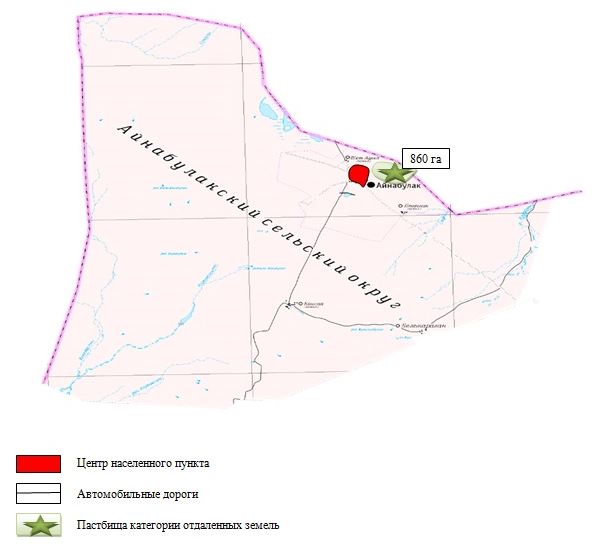  Схема размещения поголовья сельскохозяйственных животных на отгонных пастбищах физических и (или) юридических лиц, не обеспеченных пастбищами, расположенными на территории сельского округа Актау Жанааркинского района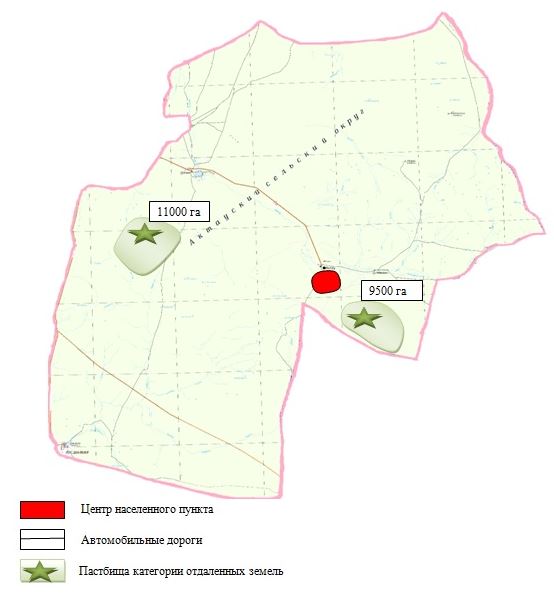  Схема размещения поголовья сельскохозяйственных животных на отгонных пастбищах физических и (или) юридических лиц, не обеспеченных пастбищами, расположенными на территории сельского округа Актубек Жанааркинского района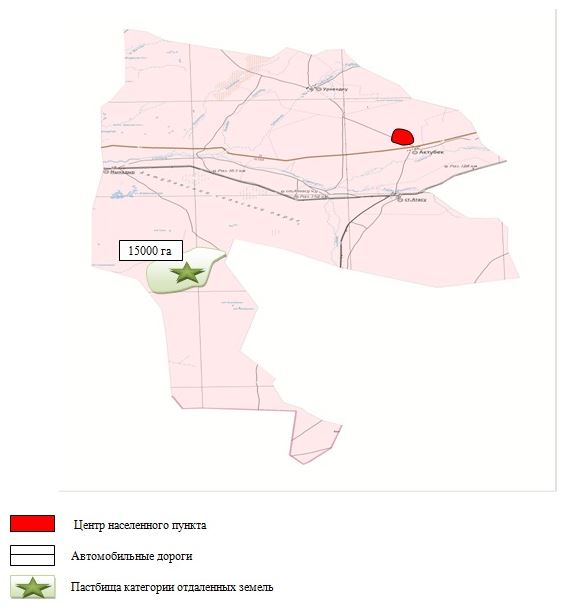  Схема размещения поголовья сельскохозяйственных животных на отгонных пастбищах физических и (или) юридических лиц, не обеспеченных пастбищами, расположенными на территории сельского округа имени Мукажана Жумажанова Жанааркинского района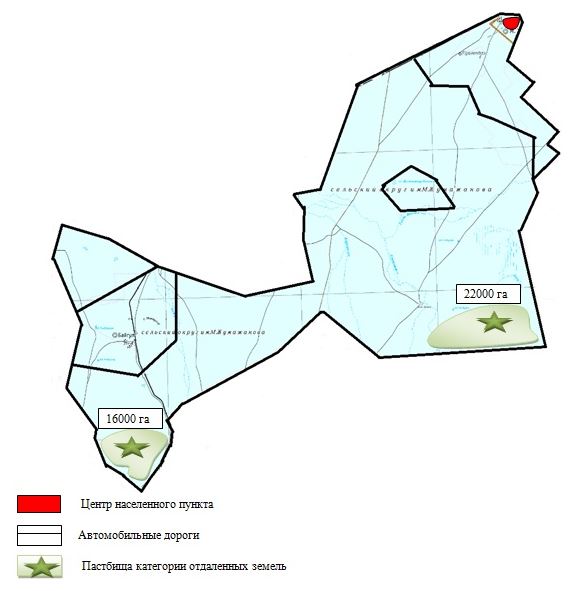  Схема размещения поголовья сельскохозяйственных животных на отгонных пастбищах физических и (или) юридических лиц, не обеспеченных пастбищами, расположенными на территории сельского округа Караагаш Жанааркинского района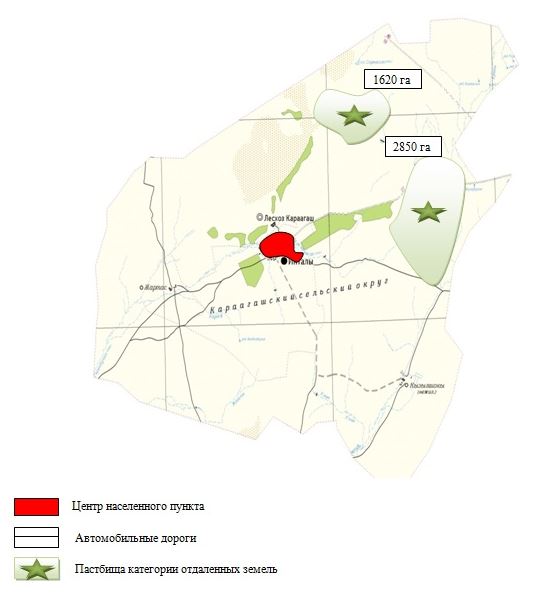  Схема размещения поголовья сельскохозяйственных животных на отгонных пастбищах физических и (или) юридических лиц, не обеспеченных пастбищами, расположенными на территории сельского округа Ералиев Жанааркинского района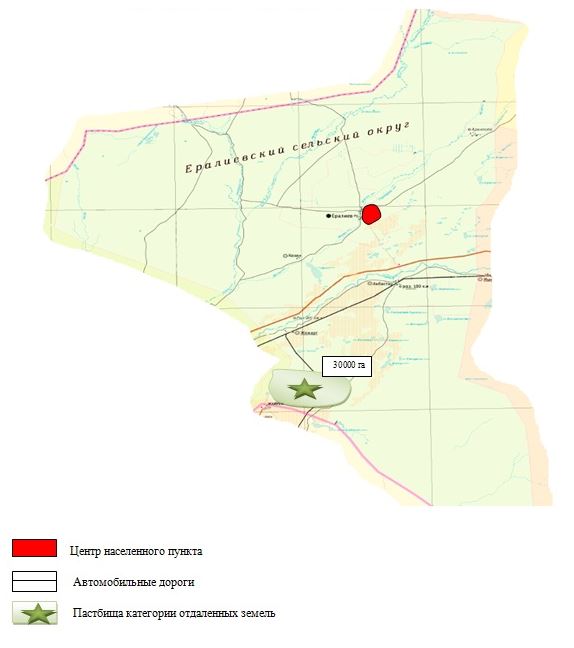  Схема размещения поголовья сельскохозяйственных животных на отгонных пастбищах физических и (или) юридических лиц, не обеспеченных пастбищами, расположенными на территории сельского округа Байдалы би Жанааркинского района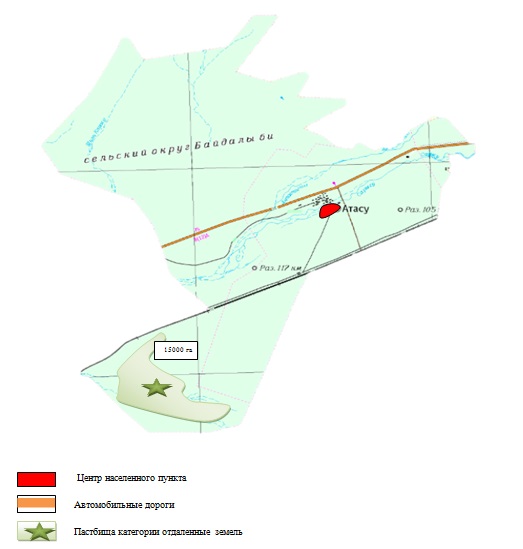  Схема размещения поголовья сельскохозяйственных животных на отгонных пастбищах физических и (или) юридических лиц, не обеспеченных пастбищами, расположенными на территории сельского округа Бидаик Жанааркинского района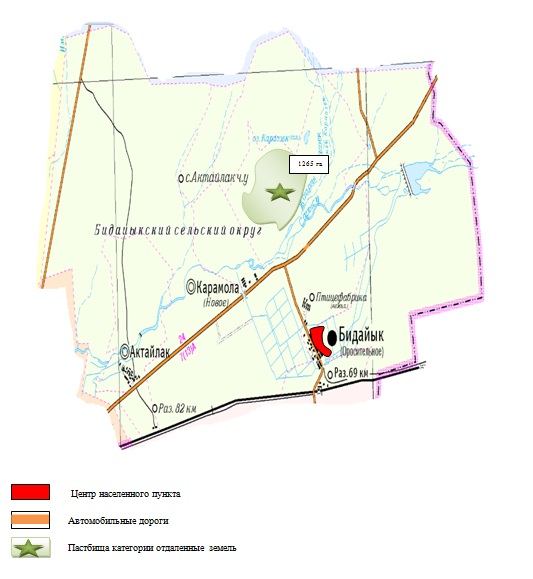  Схема размещения поголовья сельскохозяйственных животных на отгонных пастбищах физических и (или) юридических лиц, не обеспеченных пастбищами, расположенными на территории сельского округа С.Сейфуллин Жанааркинского района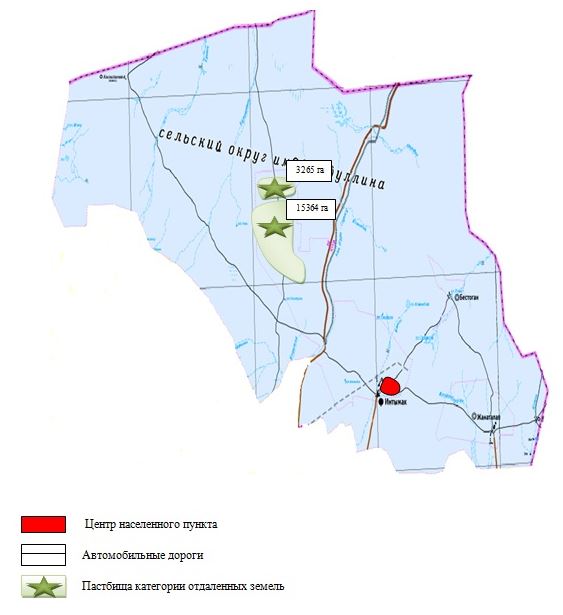  Схема размещения поголовья сельскохозяйственных животных на отгонных пастбищах физических и (или) юридических лиц, не обеспеченных пастбищами, расположенными на территории сельского округа Тугускен Жанааркинского района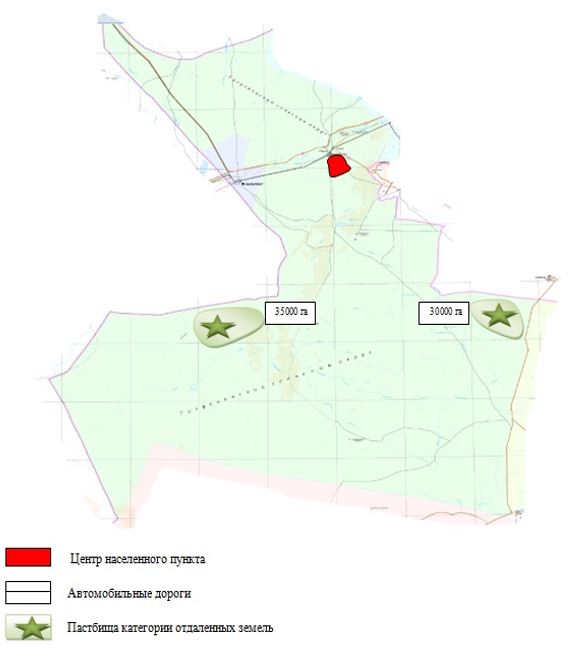  Схема размещения поголовья сельскохозяйственных животных на отгонных пастбищах физических и (или) юридических лиц, не обеспеченных пастбищами, расположенными на территории сельского округа Орынбай Жанааркинского района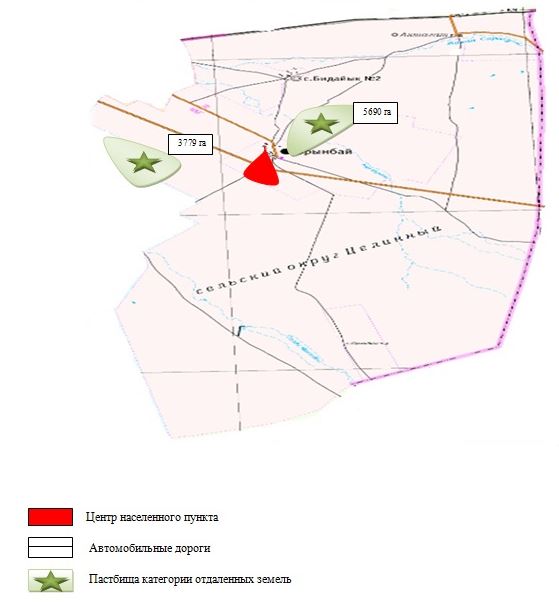  Схема размещения поголовья сельскохозяйственных животных на отгонных пастбищах физических и (или) юридических лиц, не обеспеченных пастбищами, расположенными на территории сельского округа Талдыбулак Жанааркинского района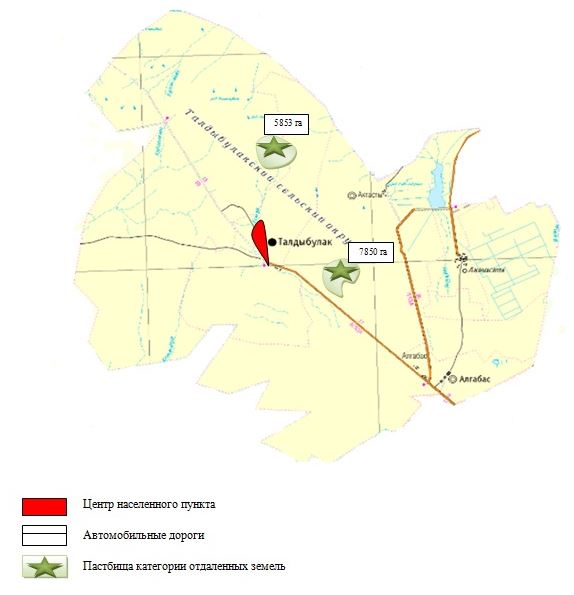  Схема размещения поголовья сельскохозяйственных животных на отгонных пастбищах физических и (или) юридических лиц, не обеспеченных пастбищами, расположенными на территории поселка Кызылжар Жанааркинского района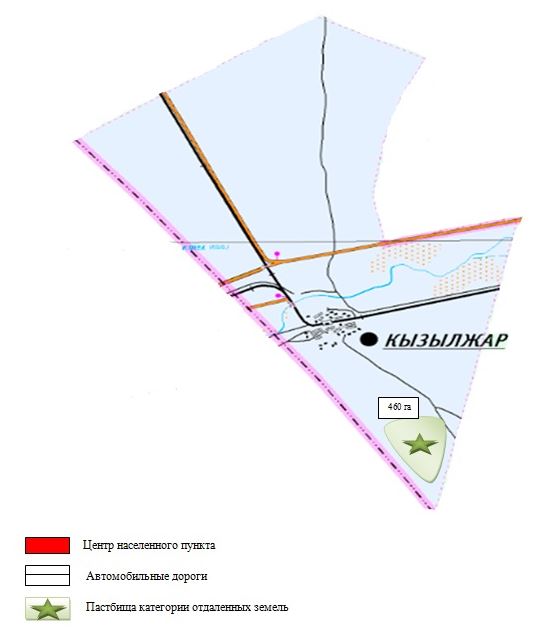  Календарный график по использованию пастбищ, устанавливающий сезонные маршруты выпаса и передвижения сельскохозяйственных животных Карт с обозначением внешних и внутренних границ и площадей пастбищ, необходимых для удовлетворения нужд населения для выпаса сельскохозяйственных животных личного подворья, в зависимости от местных условий и особенностей согласно приложениям поселка Жаңаарқа Жанааркинского района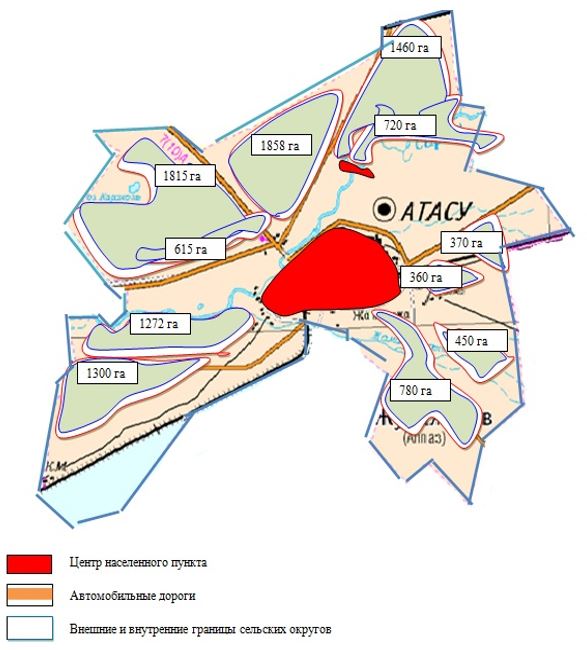  Карта с обозначением внешних и внутренних границ и площадей пастбищ, необходимых для удовлетворения нужд населения для выпаса сельскохозяйственных животных личного подворья, в зависимости от местных условий и особенностей согласно приложениям сельского округа Айнабулак Жанааркинского района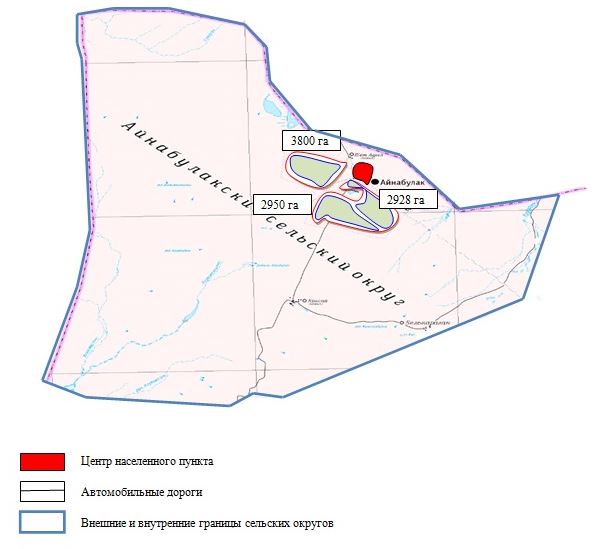  Карту с обозначением внешних и внутренних границ и площадей пастбищ, необходимых для удовлетворения нужд населения для выпаса сельскохозяйственных животных личного подворья, в зависимости от местных условий и особенностей согласно приложениям сельского округа Актау Жанааркинского района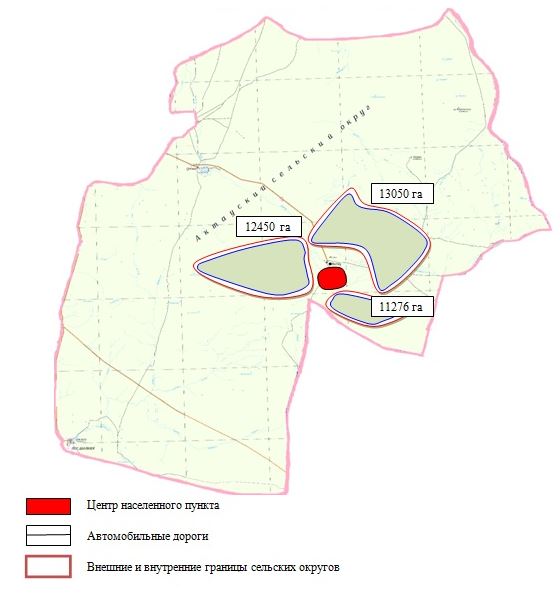  Карта с обозначением внешних и внутренних границ и площадей пастбищ, необходимых для удовлетворения нужд населения для выпаса сельскохозяйственных животных личного подворья, в зависимости от местных условий и особенностей согласно приложениям сельского округа Актубек Жанааркинского района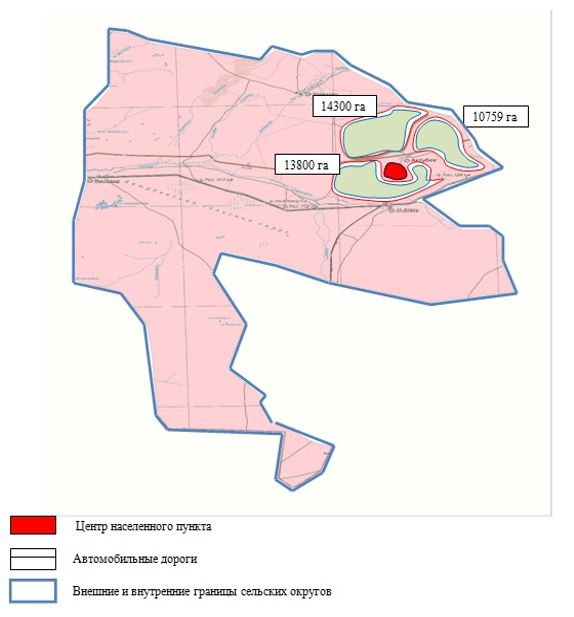  Карта с обозначением внешних и внутренних границ и площадей пастбищ, необходимых для удовлетворения нужд населения для выпаса сельскохозяйственных животных личного подворья, в зависимости от местных условий и особенностей согласно приложениям сельского округа имени Мукажана Жумажанова Жанааркинского района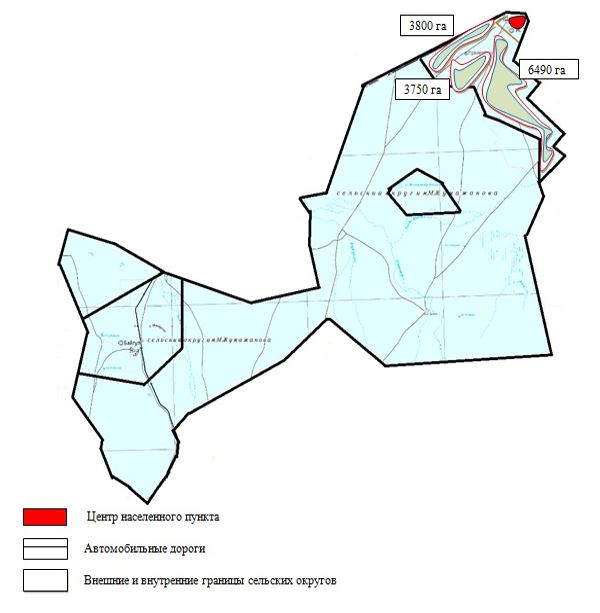  Карта с обозначением внешних и внутренних границ и площадей пастбищ, необходимых для удовлетворения нужд населения для выпаса сельскохозяйственных животных личного подворья, в зависимости от местных условий и особенностей согласно приложениям сельского округа Караагаш Жанааркинского района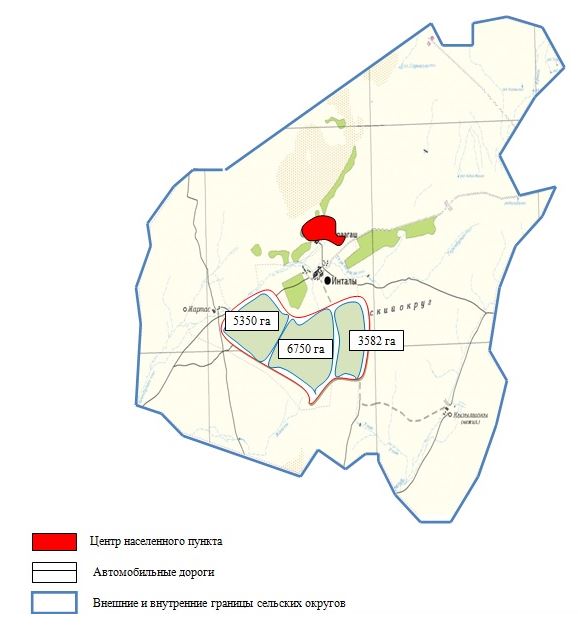  Карта с обозначением внешних и внутренних границ и площадей пастбищ, необходимых для удовлетворения нужд населения для выпаса сельскохозяйственных животных личного подворья, в зависимости от местных условий и особенностей согласно приложениям сельского округа Ералиев Жанааркинского района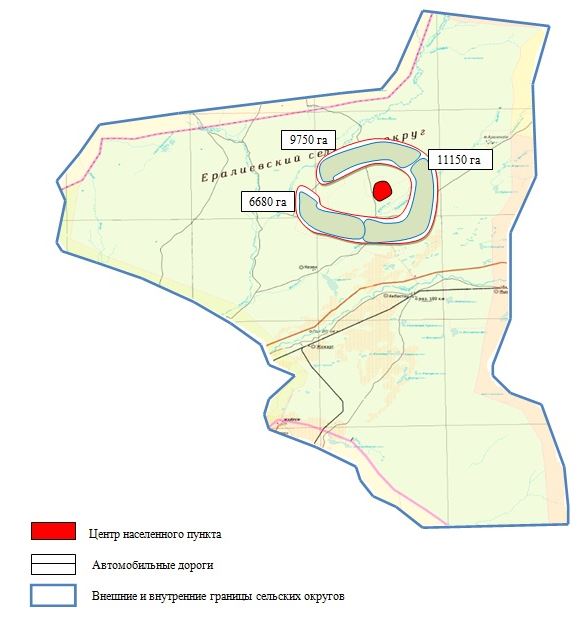  Карта с обозначением внешних и внутренних границ и площадей пастбищ, необходимых для удовлетворения нужд населения для выпаса сельскохозяйственных животных личного подворья, в зависимости от местных условий и особенностей согласно приложениям сельского округа Байдалы би Жанааркинского района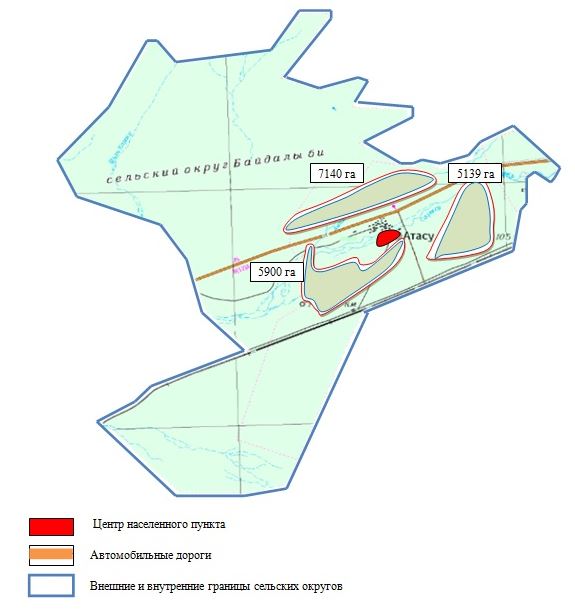  Карта с обозначением внешних и внутренних границ и площадей пастбищ, необходимых для удовлетворения нужд населения для выпаса сельскохозяйственных животных личного подворья, в зависимости от местных условий и особенностей согласно приложениям сельского округа Бидаик Жанааркинского района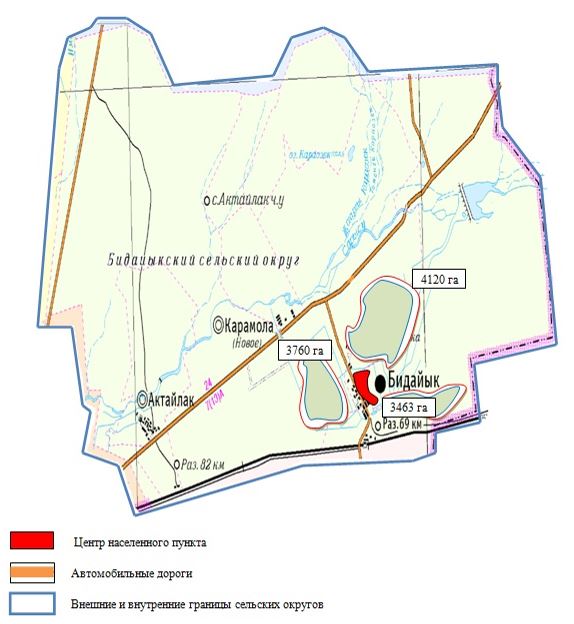  Карта с обозначением внешних и внутренних границ и площадей пастбищ, необходимых для удовлетворения нужд населения для выпаса сельскохозяйственных животных личного подворья, в зависимости от местных условий и особенностей согласно приложениям сельского округа С.Сейфуллина Жанааркинского района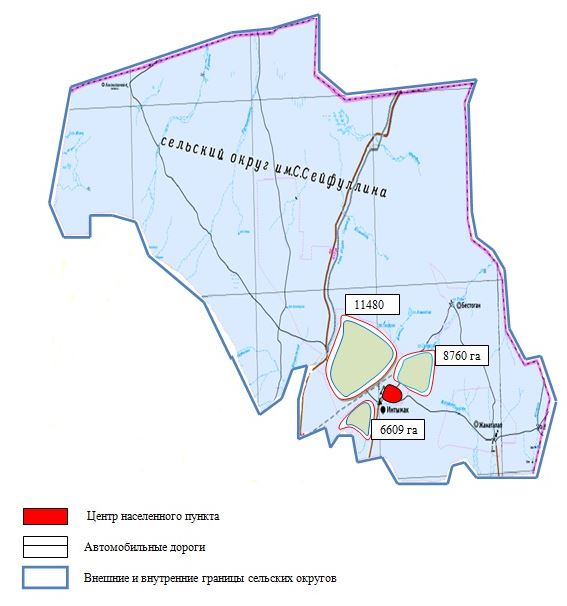  Карта с обозначением внешних и внутренних границ и площадей пастбищ, необходимых для удовлетворения нужд населения для выпаса сельскохозяйственных животных личного подворья, в зависимости от местных условий и особенностей согласно приложениям сельского округа Тугускен Жанааркинского района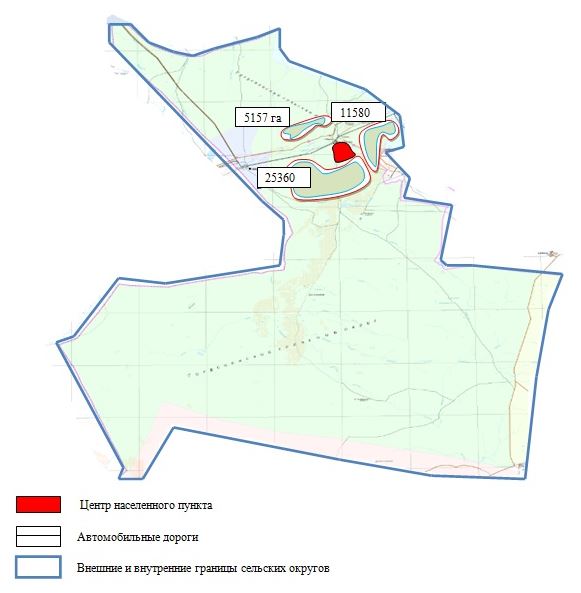  Карта с обозначением внешних и внутренних границ и площадей пастбищ, необходимых для удовлетворения нужд населения для выпаса сельскохозяйственных животных личного подворья, в зависимости от местных условий и особенностей согласно приложениям сельского округа Орынбай Жанааркинского района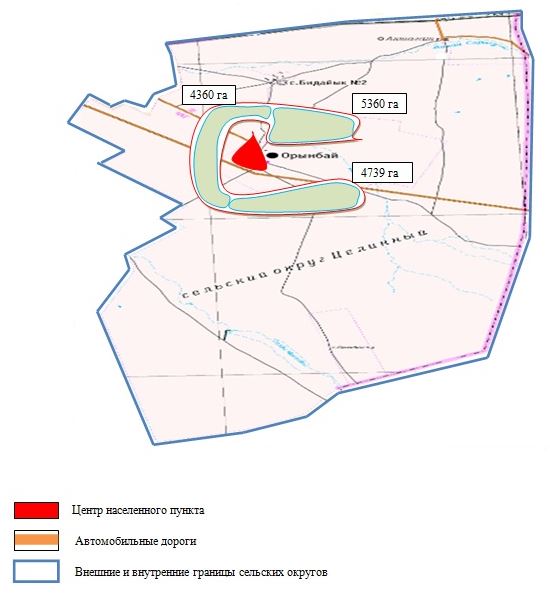  Карта с обозначением внешних и внутренних границ и площадей пастбищ, необходимых для удовлетворения нужд населения для выпаса сельскохозяйственных животных личного подворья, в зависимости от местных условий и особенностей согласно приложениям сельского округа Талдыбулак Жанааркинского района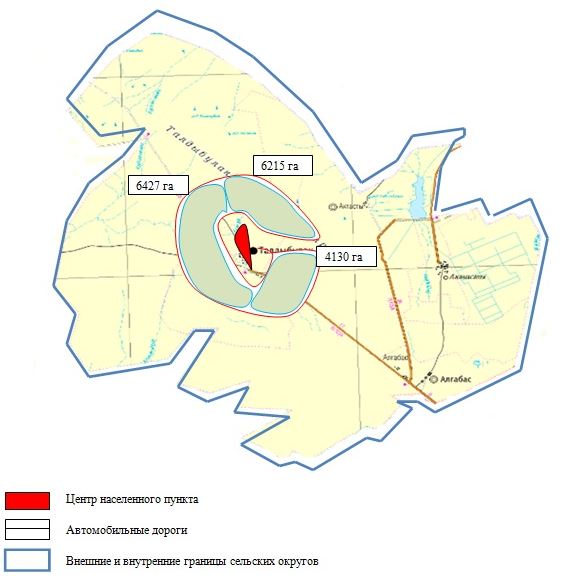  Карта с обозначением внешних и внутренних границ и площадей пастбищ, необходимых для удовлетворения нужд населения для выпаса сельскохозяйственных животных личного подворья, в зависимости от местных условий и особенностей согласно приложениям поселка Кызылжар Жанааркинского района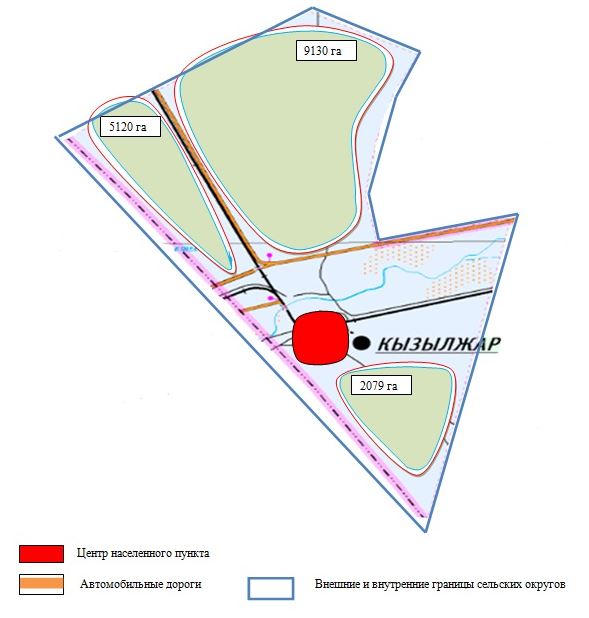  Сведения о ветеринарно-санитарных объектах Данные о численности поголовья сельскохозяйственных животных в разрезе сельских округов Землепользование района в разрезе сельских округов Площадь земель Жанааркинского района в разрезе категорий
					© 2012. РГП на ПХВ «Институт законодательства и правовой информации Республики Казахстан» Министерства юстиции Республики Казахстан
				
      Секретарь Жанааркинского районного маслихата

К. Имантусупов
Приложение к решению
Жанааркинского районного маслихата
от 27 декабря 2021 года №16/103Приложение 1
к Плану по управлению
пастбищами и их использованию
по Жанааркинскому району
на 2022-2023 годыПриложение 2
к Плану по управлению
пастбищами и их использованию
по Жанааркинскому району
на 2022-2023 годыПриложение 3
к Плану по управлению
пастбищами и их использованию
по Жанааркинскому району
на 2022-2023 годыПриложение 4
к Плану по управлению
пастбищами и их использованию
по Жанааркинскому району
на 2022-2023 годыПриложение 5
к Плану по управлению
пастбищами и их использованию
по Жанааркинскому району
на 2022-2023 годыПриложение 6
к Плану по управлению
пастбищами и их использованию
по Жанааркинскому району
на 2022-2023 годыПриложение 7
к Плану по управлению
пастбищами и их использованию
по Жанааркинскому району
на 2022-2023 годыПриложение 8
к Плану по управлению
пастбищами и их использованию
по Жанааркинскому району
на 2022-2023 годыПриложение 9
к Плану по управлению
пастбищами и их использованию
по Жанааркинскому району
на 2022-2023 годыПриложение 10
к Плану по управлению
пастбищами и их использованию
по Жанааркинскому району
на 2022-2023 годыПриложение 11
к Плану по управлению
пастбищами и их использованию
по Жанааркинскому району
на 2022-2023 годыПриложение 12
к Плану по управлению
пастбищами и их использованию
по Жанааркинскому району
на 2022-2023 годыПриложение 13
к Плану по управлению
пастбищами и их использованию
по Жанааркинскому району
на 2022-2023 годыПриложение 14
к Плану по управлению
пастбищами и их использованию
по Жанааркинскому району
на 2022-2023 годыПриложение 15
к Плану по управлению
пастбищами и их использованию
по Жанааркинскому району
на 2022-2023 годыПриложение 16
к Плану по управлению
пастбищами и их использованию
по Жанааркинскому району
на 2022-2023 годыПриложение 17
к Плану по управлению
пастбищами и их использованию
по Жанааркинскому району
на 2022-2023 годыПриложение 18
к Плану по управлению
пастбищами и их использованию
по Жанааркинскому району
на 2022-2023 годыПриложение 19
к Плану по управлению
пастбищами и их использованию
по Жанааркинскому району
на 2022-2023 годыПриложение 20
к Плану по управлению
пастбищами и их использованию
по Жанааркинскому району
на 2022-2023 годыПриложение 21
к Плану по управлению
пастбищами и их использованию
по Жанааркинскому району
на 2022-2023 годыПриложение 22
к Плану по управлению
пастбищами и их использованию
по Жанааркинскому району
на 2022-2023 годыПриложение 23
к Плану по управлению
пастбищами и их использованию
по Жанааркинскому району
на 2022-2023 годыПриложение 24
к Плану по управлению
пастбищами и их использованию
по Жанааркинскому району
на 2022-2023 годыПриложение 25
к Плану по управлению
пастбищами и их использованию
по Жанааркинскому району
на 2022-2023 годыПриложение 26
к Плану по управлению
пастбищами и их использованию
по Жанааркинскому району
на 2022-2023 годыПриложение 27
к Плану по управлению
пастбищами и их использованию
по Жанааркинскому району
на 2022-2023 годыПриложение 28
к Плану по управлению
пастбищами и их использованию
по Жанааркинскому району
на 2022-2023 годыПриложение 29
к Плану по управлению
пастбищами и их использованию
по Жанааркинскому району
на 2022-2023 годыПриложение 30
к Плану по управлению
пастбищами и их использованию
по Жанааркинскому району
на 2022-2023 годыПриложение 31
к Плану по управлению
пастбищами и их использованию
по Жанааркинскому району
на 2022-2023 годыПриложение 32
к Плану по управлению
пастбищами и их использованию
по Жанааркинскому району
на 2022-2023 годыПриложение 33
к Плану по управлению
пастбищами и их использованию
по Жанааркинскому району
на 2022-2023 годыПриложение 34
к Плану по управлению
пастбищами и их использованию
по Жанааркинскому району
на 2022-2023 годыПриложение 35
к Плану по управлению
пастбищами и их использованию
по Жанааркинскому району
на 2022-2023 годыПриложение 36
к Плану по управлению
пастбищами и их использованию
по Жанааркинскому району
на 2022-2023 годыПриложение 37
к Плану по управлению
пастбищами и их использованию
по Жанааркинскому району
на 2022-2023 годыПриложение 38
к Плану по управлению
пастбищами и их использованию
по Жанааркинскому району
2022-2023 годыПриложение 39
к Плану по управлению
пастбищами и их использованию
по Жанааркинскому району
на 2022-2023 годыПриложение 40
к Плану по управлению
пастбищами и их использованию
по Жанааркинскому району
на 2022-2023 годыПриложение 41
к Плану по управлению
пастбищами и их использованию
по Жанааркинскому району
на 2022-2023 годыПриложение 42
к Плану по управлению
пастбищами и их использованию
по Жанааркинскому району
на 2022-2023 годыПриложение 43
к Плану по управлению
пастбищами и их использованию
по Жанааркинскому району
на 2022-2023 годыПриложение 44
к Плану по управлению
пастбищами и их использованию
по Жанааркинскому району
на 2022-2023 годыПриложение 45
к Плану по управлению
пастбищами и их использованию
по Жанааркинскому району
на 2022-2023 годыПриложение 46
к Плану по управлению
пастбищами и их использованию
по Жанааркинскому району
на 2022-2023 годыПриложение 47
к Плану по управлению
пастбищами и их использованию
по Жанааркинскому району
на 2022-2023 годыПриложение 48
к Плану по управлению
пастбищами и их использованию
по Жанааркинскому району
на 2022-2023 годыПриложение 49
к Плану по управлению
пастбищами и их использованию
по Жанааркинскому району
на 2022-2023 годыПриложение 50
к Плану по управлению
пастбищами и их использованию
по Жанааркинскому району
на 2022-2023 годыПриложение 51
к Плану по управлению
пастбищами и их использованию
по Жанааркинскому району
на 2022-2023 годыПриложение 52
к Плану по управлению
пастбищами и их использованию
по Жанааркинскому району
на 2022-2023 годыПриложение 53
к Плану по управлению
пастбищами и их использованию
по Жанааркинскому району
на 2022-2023 годыПриложение 54
к Плану по управлению
пастбищами и их использованию
по Жанааркинскому району
на 2022-2023 годыПриложение 55
к Плану по управлению
пастбищами и их использованию
по Жанааркинскому району
на 2022-2023 годыПриложение 56
к Плану по управлению
пастбищами и их использованию
по Жанааркинскому району
на 2022-2023 годыПриложение 57
к Плану по управлению
пастбищами и их использованию
по Жанааркинскому району
на 2022-2023 годыПриложение 58
к Плану по управлению
пастбищами и их использованию
по Жанааркинскому району
на 2022-2023 годыПриложение 59
к Плану по управлению
пастбищами и их использованию
по Жанааркинскому району
на 2022-2023 годыПриложение 60
к Плану по управлению
пастбищами и их использованию
по Жанааркинскому району
на 2022-2023 годыПриложение 61
к Плану по управлению
пастбищами и их использованию
по Жанааркинскому району
на 2022-2023 годыПриложение 62
к Плану по управлению
пастбищами и их использованию
по Жанааркинскому району
на 2022-2023 годыПриложение 63
к Плану по управлению
пастбищами и их использованию
по Жанааркинскому району
на 2022-2023 годыПриложение 64
к Плану по управлению
пастбищами и их использованию
по Жанааркинскому району
на 2022-2023 годыПриложение 65
к Плану по управлению
пастбищами и их использованию
по Жанааркинскому району
на 2022-2023 годыПриложение 66
к Плану по управлению
пастбищами и их использованию
по Жанааркинскому району
на 2022-2023 годыПриложение 67
к Плану по управлению
пастбищами и их использованию
по Жанааркинскому району
на 2022-2023 годыПриложение 68
к Плану по управлению
пастбищами и их использованию
по Жанааркинскому району
на 2022-2023 годыПриложение 69
к Плану по управлению
пастбищами и их использованию
по Жанааркинскому району
на 2022-2023 годыПриложение 70
к Плану по управлению
пастбищами и их использованию
по Жанааркинскому району
на 2022-2023 годыПриложение 71
к Плану по управлению
пастбищами и их использованию
по Жанааркинскому району
на 2022-2023 годыПриложение 72
к Плану по управлению
пастбищами и их использованию
по Жанааркинскому району
на 2022-2023 годыПриложение 73
к Плану по управлению
пастбищами и их использованию
по Жанааркинскому району
на 2022-2023 годыПриложение 74
к Плану по управлению
пастбищами и их использованию
по Жанааркинскому району
на 2022-2023 годыПриложение 75
к Плану по управлению
пастбищами и их использованию
по Жанааркинскому району
на 2022-2023 годыПриложение 76
к Плану по управлению
пастбищами и их использованию
по Жанааркинскому району
на 2022-2023 годыПриложение 77
к Плану по управлению
пастбищами и их использованию
по Жанааркинскому району
на 2022-2023 годыПриложение 78
к Плану по управлению
пастбищами и их использованию
по Жанааркинскому району
на 2022-2023 годыПриложение 79
к Плану по управлению
пастбищами и их использованию
по Жанааркинскому району
на 2022-2023 годыПриложение 80
к Плану по управлению
пастбищами и их использованию
по Жанааркинскому району
на 2022-2023 годыПриложение 81
к Плану по управлению
пастбищами и их использованию
по Жанааркинскому району
на 2022-2023 годыПриложение 82
к Плану по управлению
пастбищами и их использованию
по Жанааркинскому району
на 2022-2023 годыПриложение 83
к Плану по управлению
пастбищами и их использованию
по Жанааркинскому району
на 2022-2023 годыПриложение 84
к Плану по управлению
пастбищами и их использованию
по Жанааркинскому району
на 2022-2023 годыПриложение 85
к Плану по управлению
пастбищами и их использованию
по Жанааркинскому району
на 2022-2023 годы
№
Наименования сельских округов
Годы
номера пастбищ
номера пастбищ
номера пастбищ
№
Наименования сельских округов
Годы
1
2
3
1
Айнабулак
2022
выпас
выпас
Отдыхаюший
1
Айнабулак
2023
выпас
Отдыхаюший
выпас
2
Актау
2022
выпас
выпас
Отдыхаюший
2
Актау
2023
выпас
Отдыхаюший
выпас
3
Актубек
2022
выпас
выпас
Отдыхаюший
3
Актубек
2023
выпас
Отдыхаюший
выпас
4
Поселок Жанаарка
2022
выпас
выпас
Отдыхаюший
4
Поселок Жанаарка
2023
выпас
Отдыхаюший
выпас
5
Байдалы би
2022
выпас
выпас
Отдыхаюший
5
Байдалы би
2023
выпас
Отдыхаюший
выпас
6
Бидаик
2022
выпас
выпас
Отдыхаюший
6
Бидаик
2023
выпас
Отдыхаюший
выпас
7
М.Жумажанов
2022
выпас
выпас
Отдыхаюший
7
М.Жумажанов
2023
выпас
Отдыхаюший
выпас
8
Ералиев
2022
выпас
выпас
Отдыхаюший
8
Ералиев
2023
выпас
Отдыхаюший
выпас
9
Тугускен
2022
выпас
выпас
Отдыхаюший
9
Тугускен
2023
выпас
Отдыхаюший
выпас
10
Сейфуллин
2022
выпас
выпас
Отдыхаюший
10
Сейфуллин
2023
выпас
Отдыхаюший
выпас
11
Караагаш
2022
выпас
выпас
Отдыхаюший
11
Караагаш
2023
выпас
Отдыхаюший
выпас
12
Орынбай
2022
выпас
выпас
Отдыхаюший
12
Орынбай
2023
выпас
Отдыхаюший
выпас
13
Талдыбулак
2022
выпас
выпас
Отдыхаюший
13
Талдыбулак
2023
выпас
Отдыхаюший
выпас
14
Кызылжар
2022
выпас
выпас
Отдыхаюший
14
Кызылжар
2023
выпас
Отдыхаюший
выпасПриложение 86
к Плану по управлению
пастбищами и их использованию
по Жанааркинскому району
на 2022-2023 годыПриложение 87
к Плану по управлению
пастбищами и их использованию
по Жанааркинскому району
на 2022-2023 годыПриложение 88
к Плану по управлению
пастбищами и их использованию
по Жанааркинскому району
на 2022-2023 годыПриложение 89
к Плану по управлению
пастбищами и их использованию
по Жанааркинскому району
на 2022-2023 годыПриложение 90
к Плану по управлению
пастбищами и их использованию
по Жанааркинскому району
на 2022-2023 годыПриложение 91
к Плану по управлению
пастбищами и их использованию
по Жанааркинскому району
на 2022-2023 годыПриложение 92
к Плану по управлению
пастбищами и их использованию
по Жанааркинскому району
на 2022-2023 годыПриложение 93
к Плану по управлению
пастбищами и их использованию
по Жанааркинскому району
на 2022-2023 годыПриложение 94
к Плану по управлению
пастбищами и их использованию
по Жанааркинскому району
на 2022-2023 годыПриложение 95
к Плану по управлению
пастбищами и их использованию
по Жанааркинскому району
на 2022-2023 годыПриложение 96
к Плану по управлению
пастбищами и их использованию
по Жанааркинскому району
на 2022-2023 годыПриложение 97
к Плану по управлению
пастбищами и их использованию
по Жанааркинскому району
на 2022-2023 годыПриложение 98
к Плану по управлению
пастбищами и их использованию
по Жанааркинскому району
на 2022-2023 годыПриложение 99
к Плану по управлению
пастбищами и их использованию
по Жанааркинскому району
на 2022-2023 годыПриложение 100
к Плану по управлению
пастбищами и их использованию
по Жанааркинскому району
на 2022-2023 годы
№
Населенные пункты
Ветеринарные пункты
Убойная плошадка
Скотомогильники
Скотомогильники
№
Населенные пункты
Ветеринарные пункты
Убойная плошадка
запланировано
построено
1
Айнабулак
1
1
2
Актау
1
1
3
Актубек
1
1
4
поселок Жаңаарқа
1
1
1
5
Байдалы би
1
1
1
6
Бидаик
1
1
7
М.Жумажанов
1
1
8
Ералиев
1
1
1
9
Тугускен
1
1
10
С.Сейфуллин
1
11
Караагаш
1
12
Орынбай
1
1
13
Талдыбулак
1
1
14
Кызылжар
1
Всего
13
6
9Приложение 101
к Плану по управлению
пастбищами и их использованию
по Жанааркинскому району
на 2022-2023 годы
№
Наименование населенных пунктов
Разновидность скота
Поголовье скота
Нормы пастбища, гектар
Нормы пастбища, гектар
Пастбища граничащие с населенными пунктами, гектар
Охват+, -
№
Наименование населенных пунктов
Разновидность скота
Поголовье скота
поголовье
всего
Пастбища граничащие с населенными пунктами, гектар
Охват+, -
1
2
3
4
5
6
7
8
1
Айнабулакский сельский округ
9489
9678
+189
1
село Айнабулак
КРС
453
13
5889
1
село Айнабулак
овца, коза
460
2,5
1150
1
село Айнабулак
лошадь
175
14
2450
2
Актауский сельский округ
19050
36776
+17726
2
село Актау
КРС
432
14
6048
2
село Актау
овца, коза
1259
3
3777
2
село Актау
лошадь
615
15
9225
3
Актубекский сельский округ
74709
38859
-35850
3
село Актубек
КРС
2586
14
36204
3
село Актубек
овца, коза
4820
3
14460
3
село Актубек
лошадь
1603
15
24045
4
поселок Жанаарка
159044
11000
-148044
4
КРС
4723
14
66122
4
овца, коза
6024
3
18072
4
лошадь
4990
15
74850
5
Байдалы бииский сельский округ
37785
18179
-19606
5
село Атасу
КРС
1233
14
17262
5
село Атасу
овца, коза
2531
3
7593
5
село Атасу
лошадь
862
15
12930
6
Бидаикский сельский округ
62601
11343
-51258
6
село Бидаик
КРС
3451
13
44863
6
село Бидаик
овца, коза
4315
2,5
10780
6
село Бидаик
лошадь
497
14
6958
7
М.Жумажановский сельский округ
21401
14040
-7361
7
село М.Жумажанов
КРС
529
14
7406
7
село М.Жумажанов
овца, коза
1075
3
3225
7
село М.Жумажанов
лошадь
718
15
10770
8
Ералиевский сельский округ
74886
27580
-47306
8
село Ералиев
КРС
2580
14
36120
8
село Ералиев
овца, коза
3687
3
11061
8
село Ералиев
лошадь
1847
15
27705
9
Тугускенский сельский округ
160627
42097
-118530
9
село Тугускен
КРС
3584
14
50176
9
село Тугускен
овца, коза
6167
3
18501
9
село Тугускен
лошадь
6130
15
91950
10
С.Сейфуллинский сельский округ
27036
26849
-187
10
село Ынтымак
КРС
822
14
11508
10
село Ынтымак
овца, коза
1021
3
3063
10
село Ынтымак
лошадь
831
15
12465
11
Караагашский сельский округ
32650
15682
-16968
11
село Ынталы
КРС
1138
13
14794
11
село Ынталы
овца, коза
2043
2,5
5018
11
село Ынталы
лошадь
917
14
12838
12
Орынбай сельский округ
20834
14459
-6375
12
село Орынбай
КРС
898
14
12572
12
село Орынбай
овца, коза
1119
3
3357
12
село Орынбай
лошадь
327
15
4905
13
Талдыбулакский сельский округ
31525
16772
-14753
13
село Талдыбулак
КРС
1064
14
14896
13
село Талдыбулак
овца, коза
1373
3
4119
13
село Талдыбулак
лошадь
834
15
12510
14
поселок Кызылжар
71421
16329
54912
14
КРС
1293
14
18102
14
овца, коза
3013
3
9039
14
лошадь
2952
15
44280Приложение 102
к Плану по управлению
пастбищами и их использованию
по Жанааркинскому району
на 2022-2023 годы
№
Населенные пункты
Площадь земли, гектар
В том числе
В том числе
В том числе
№
Населенные пункты
Площадь земли, гектар
Земли,используемые для разных целей
пастбища
в эксплуатации
1
Айнабулак
10627
949
9678
9678
2
Актау
37158
382
36776
36776
3
Актубек
40610
1751
38859
38859
4
Поселок Жанаарка
14658
5317
11000
11000
5
Байдалы би
19115
936
18179
18179
6
Бидаик
13285
1942
11343
11343
7
М.Жумажанов
14652
612
14040
14040
8
Ералиев
28619
1039
27580
27580
9
Тугускен
44017
1920
42097
42097
10
С.Сейфуллин
27625
776
26849
26849
11
Караагаш
16795
1113
15682
15682
12
Орынбай
15398
939
14459
14459
13
Талдыбулак 
18289
1517
16772
16772
14
Кызылжар
16982
653
16329
16329
Всего
308832
19846
299643
299643Приложение 103
к Плану по управлению
пастбищами и их использованию
по Жанааркинскому району
на 2022-2023 годы
№
Наименование категорий земель
Площадь, тысячи гектаров
В том числе
В том числе
№
Наименование категорий земель
Площадь, тысячи гектаров
пастбища
орошаемые
1
Земли сельскохозяйственного назначения
1792,6
1698,3
191
2
Земли населенных пунктов
308,8
299,6
-
3
Земли промышленности, транспорта, связи, обороны и другие несельскохозяйственные земли
19,6
8,2
-
4
Особо охраняемые природные территориальные земли
-
-
-
5
Земли лесного фонда
18,1
6,3
-
6
Земли водного фонда
7,1
1,2
-
7
Земли запаса
1690.1
1479.4
-